	SHELAA Sites in Hucknall	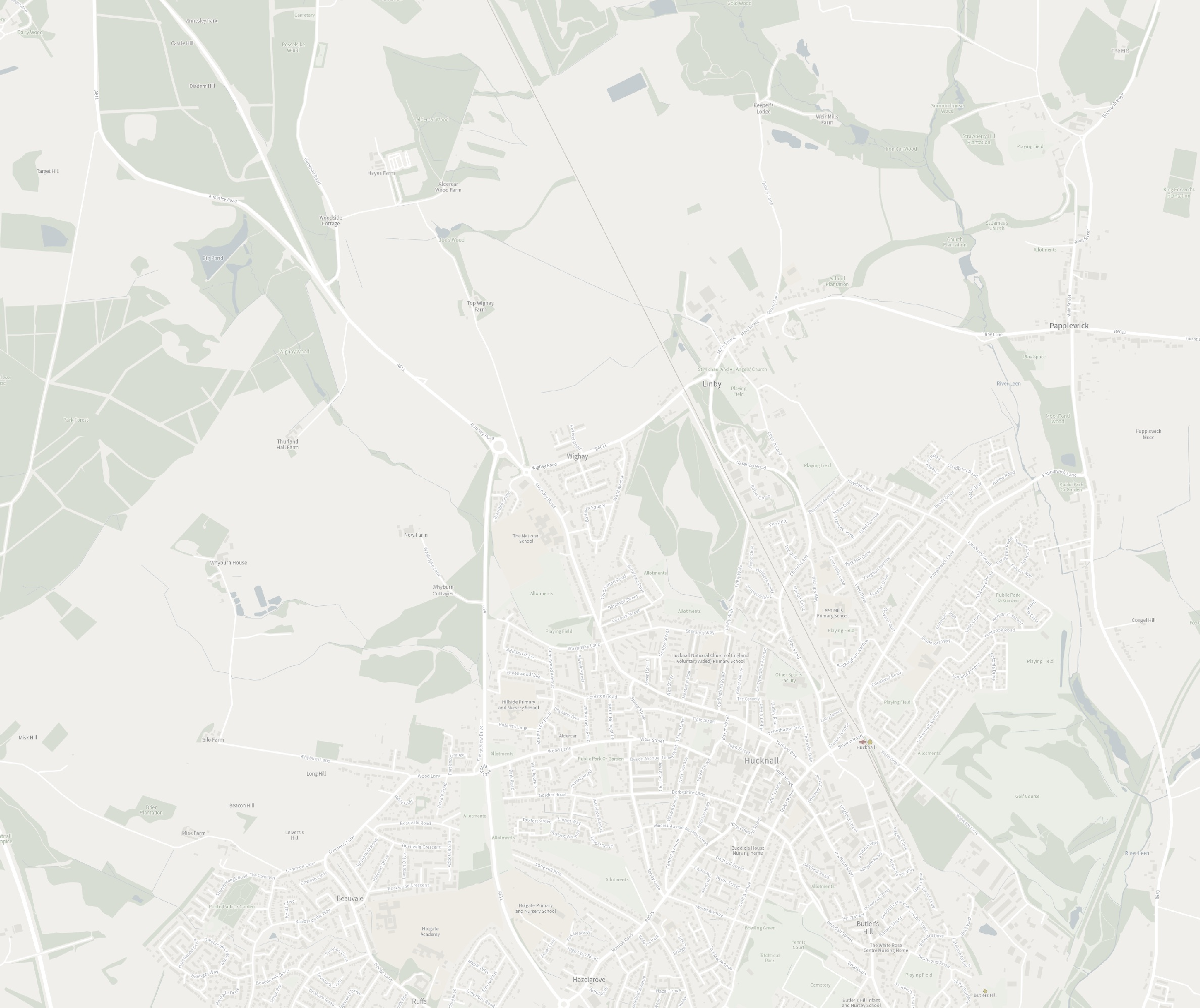 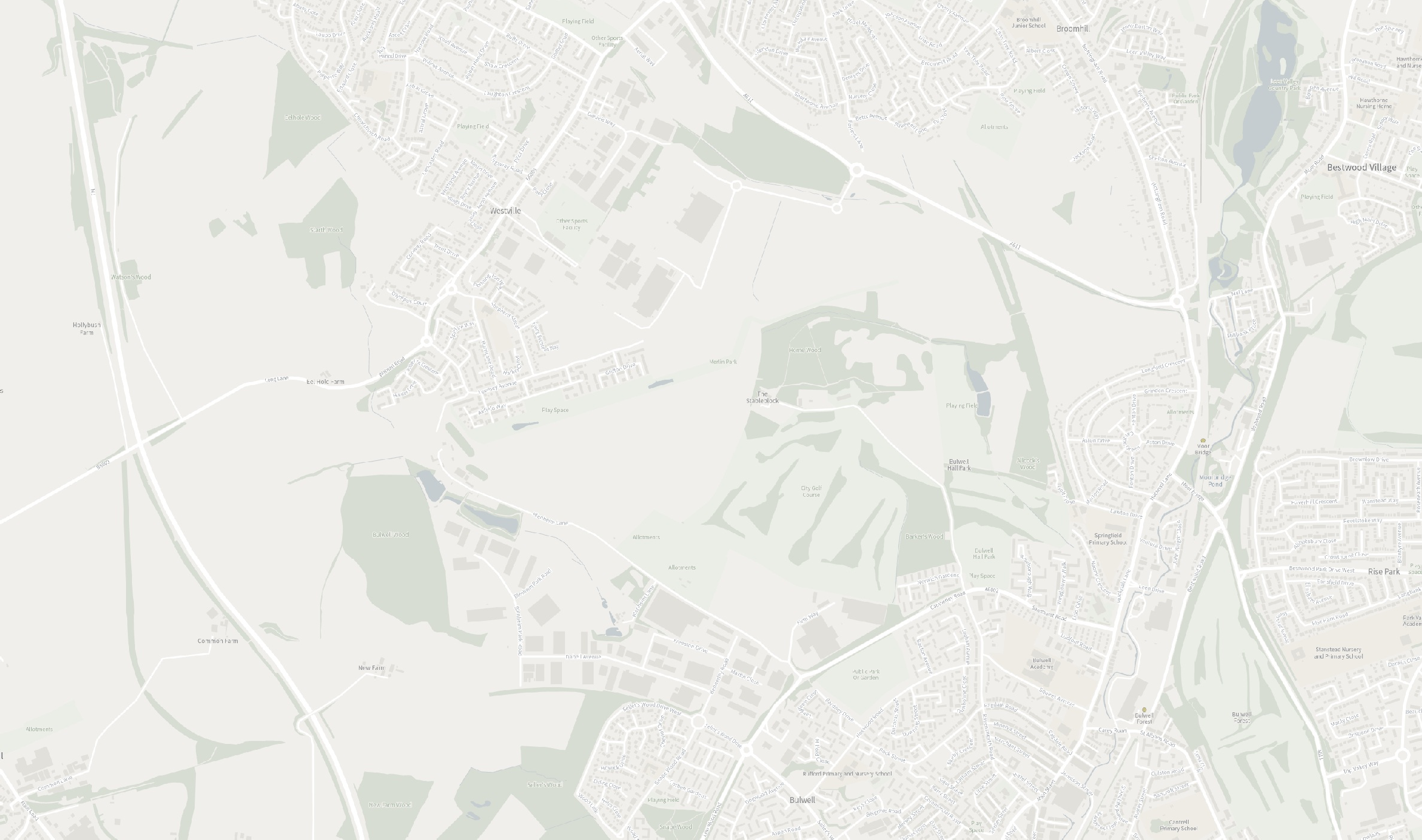 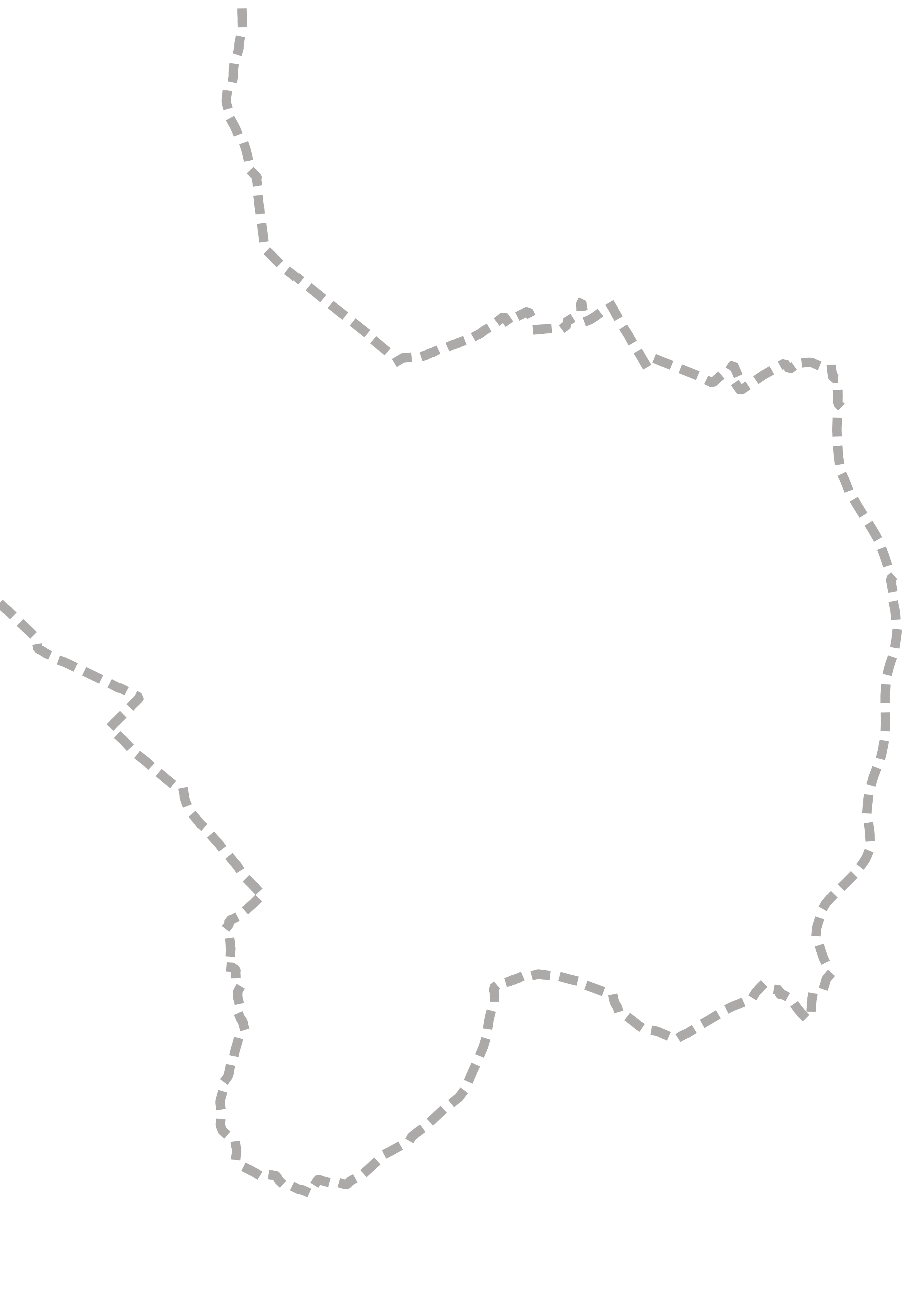 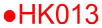 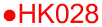 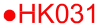 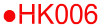 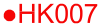 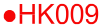 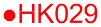 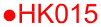 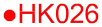 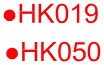 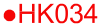 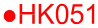 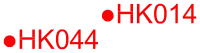 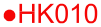 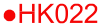 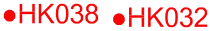 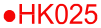 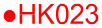 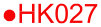 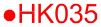 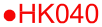 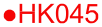 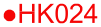 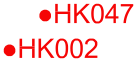 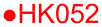 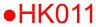 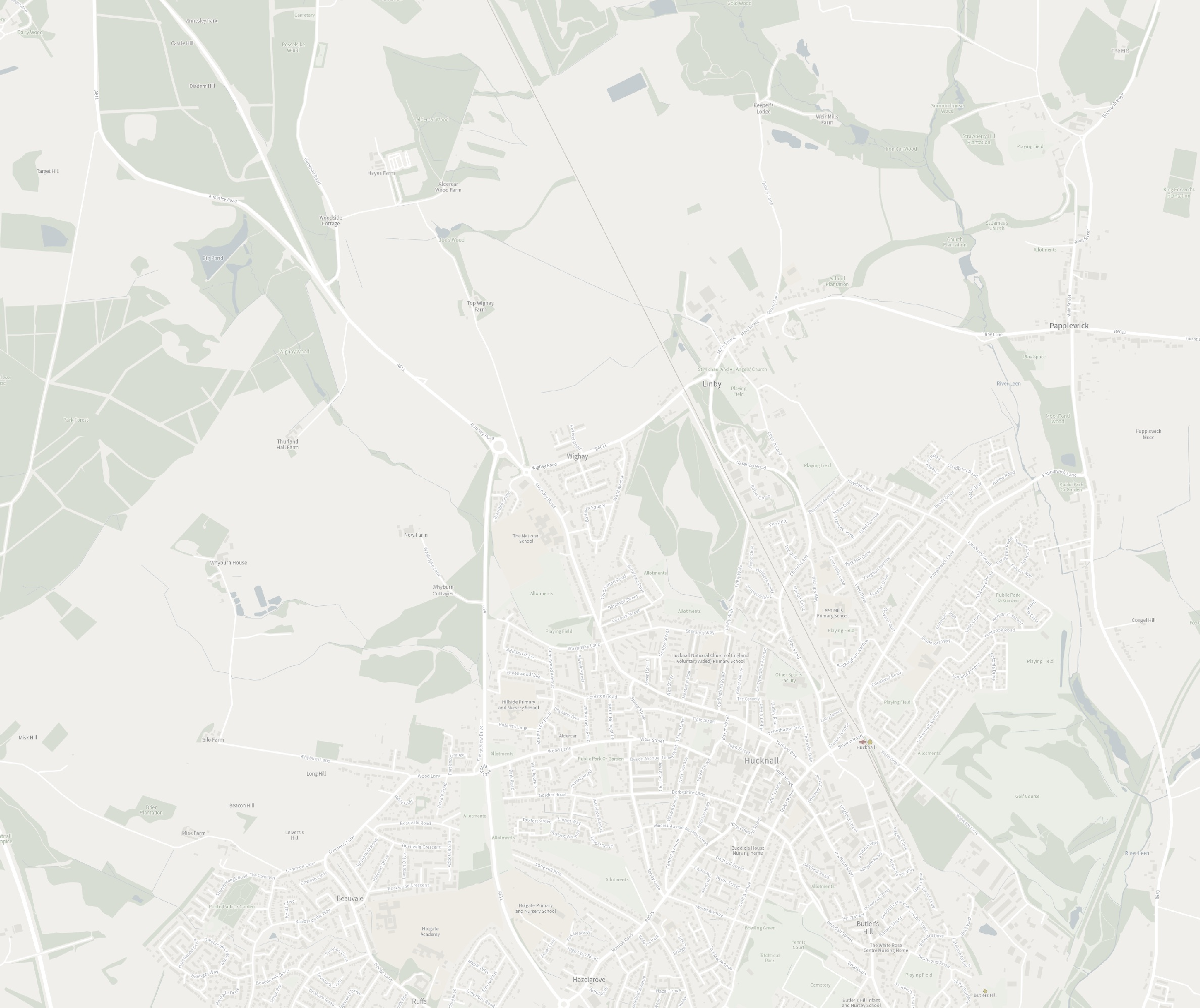 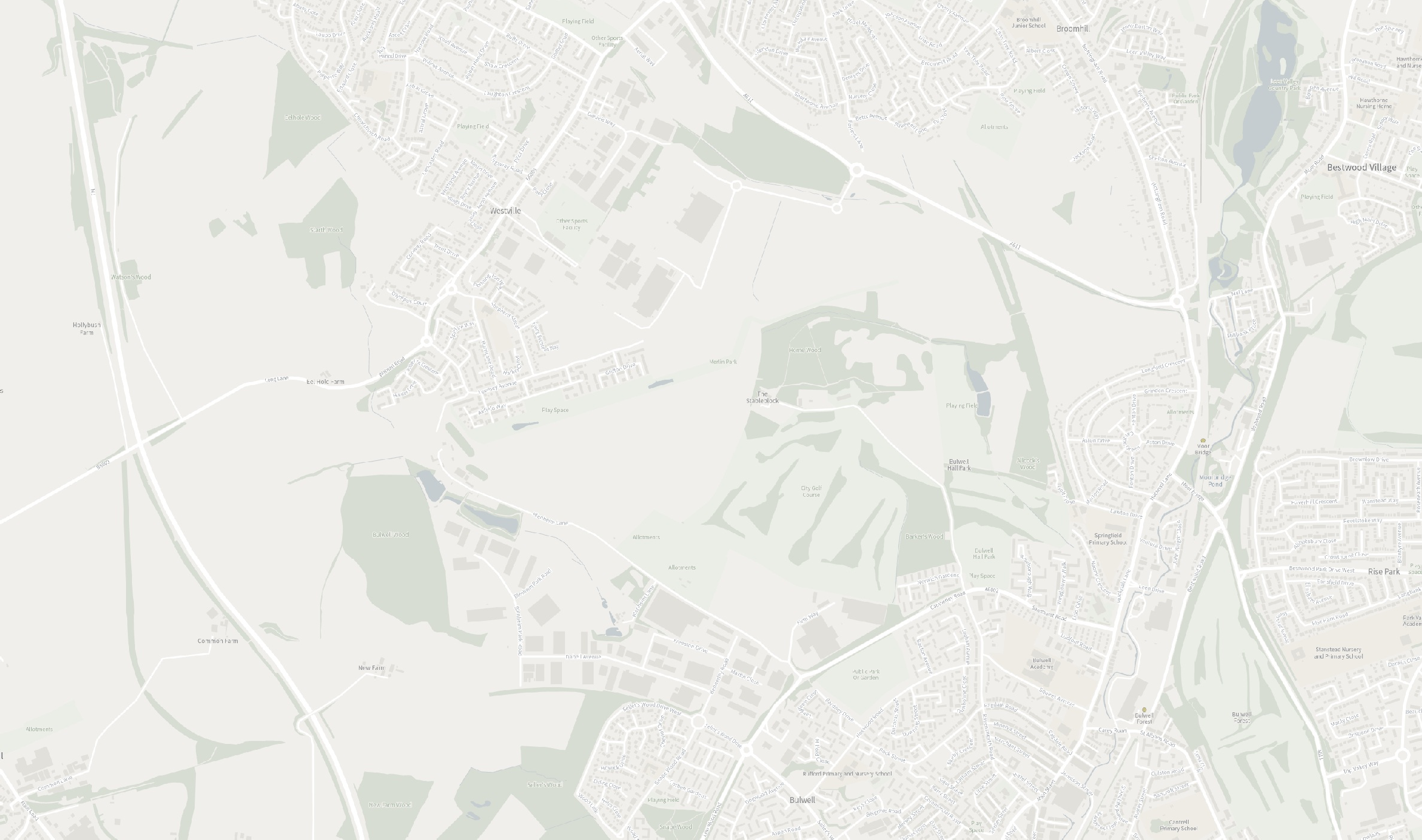 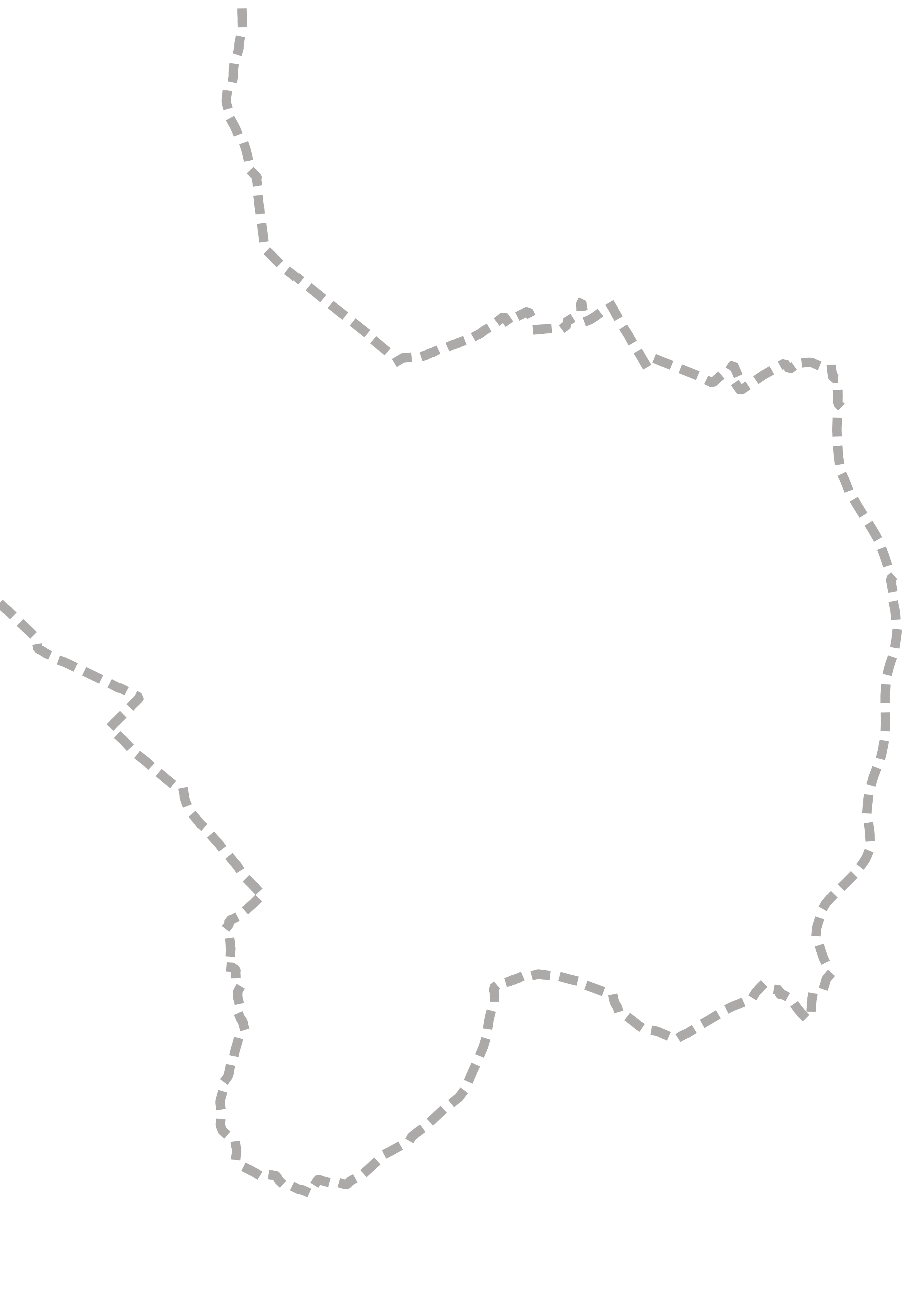 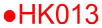 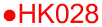 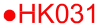 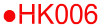 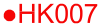 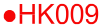 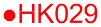 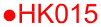 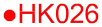 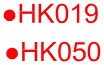 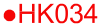 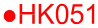 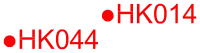 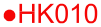 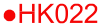 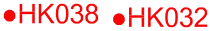 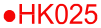 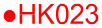 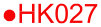 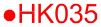 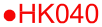 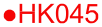 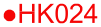 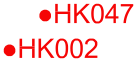 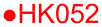 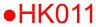 To view on-line SHELAA site map click hereSite DetailsSite Ref	HK001AddressGross Developable Area Potential Yield Proposed UseOwnership ConstraintsRestrictive Covenant Tenanted or LeasedCommon Lane, Hucknall - Site A 0.9927HousingAvailabilityNone - Confirmation from landowner(s) site available within the next 15 years.None identified by submission Short term tenancies on siteAvailability Conclusion	The site is potentially available. It has a single landowner, thesite is available for 15 year and no legal issues have been identified. However, the site is subject to a lease/tenancy.SuitabilityLocation, Setting & Land Use2002 Ashfield Local Plan Review Policy/AllocationNeighbourhood Plan AreaEV1 - Green Belt N/ABrowfield/Greenfield Neighbouring Use Constraints Existing Buildings & StructuresAccess to Services, Green Spaces & UtilitiesAccess to Local Services Via Walking (800m/10minsAccess to Local Services Via Public Transport (within 30 mins)Access to Green SpaceGreenfield None NonePost office, Convenience Store and Bus Stop (Half hourly AM Half hourly PM peak and hourly daytime service)Secondary School, Further Education College, Supermarket, and Retail Area.With 480m (6mins) of a natural green space. Part of the site is within 480m (6 mins) from neighbourhood park with a play area. Part of the site is within 1000 m of a destination park - Nabbs Lane.Impact on Natural & Built EnvironmentLandscape CharacterLocally Designated Natural AssetsN/ANo designations on or adjacent site.Natural Features	Mature hedges to the boundaries with some standard treesPhysical ConstraintsHighways Access	Access appears possibleLand Contamination	No known contamination.Flood Risk from Surface WaterSeven Trent Water – Potential Impact on Foul Sewer InfrastructureSeven Trent Water – Potential Impact on Surface Water Sewer InfrastructureRights of WayFlood Risk from Watercourses Other ConstraintsNone identified.Network Improvements may be required Network Improvements may be requiredRight of way Hucknall BW33 crosses the site. Low level of flood risk – Flood Zone 1.None - Confirmation from landowner(s) site available within the next 15 years.Suitability Conclusions	The site is potentially suitable.The site is located in the Green Belt and as such it is necessary to demonstrate that there are exceptional circumstances for the site to be taken out of the Green Belt.Highway comments identify that the site should not be developed in isolation.Site DetailsSite Ref	HK002AddressGross Developable Area Potential Yield Proposed UseOwnership ConstraintsRestrictive Covenant Tenanted or LeasedCommon Lane, Hucknall - Site B 3.4377HousingAvailabilityNone - Confirmation from landowner(s) site available within the next 15 years.None identified by submission Short term tenancies on siteAvailability Conclusion	The site is potentially available. It has a single landowner, thesite is available for 15 year and no legal issues have been identified. A small area of the site is subject to Safeguarding Directions for development affecting the route and associated works for the High Speed Two rail project Phase 2b.Location, Setting & Land Use2002 Ashfield Local Plan Review Policy/AllocationNeighbourhood Plan AreaBrowfield/Greenfield Neighbouring Use Constraints Existing Buildings & StructuresAccess to Services, Green Spaces & UtilitiesAccess to Local Services Via Walking (800m/10minsAccess to Local Services Via Public Transport (within 30 mins)Access to Green SpaceSuitabilityEV1 - Green Belt N/AGreenfield None NonePost office, Convenience Store and Bus Stop (Half hourly AM Half hourly PM peak and hourly daytime service)Secondary School, Further Education College, Supermarket, and Retail Area.With 480m (6mins) of a natural green space. Part of the site is within 480m (6 mins) from neighbourhood park with a play area. Part of the site is within 1000 m of a destination park - Nabbs LaneImpact on Natural & Built EnvironmentLandscape CharacterLocally Designated Natural AssetsNationally Designated Natural AssetsNatural Features Heritage AssetsPhysical ConstraintsPart of the site may be within S PZ 52 (SH 52) Watnall Coppice Wooded Estatelands - The Landscape Condition is defined as Good. The Landscape Sensitivity is defined as Moderate. The overall landscape strategy is CONSERVE & REINFORCEA small part of the site and the land adjoining to the north east is, under the Natural Environment & Rural Community Act 2006 Section 41, a Priority Habitat - Lowland Dry Acid Grassland.No designations on or adjacent site. (See notes on Priority Habitat).Mature hedges to some of the boundaries.No heritage assets identified on or adjacent to the site.Highways Access	Access appears possibleLand Contamination	No known contamination. Old Gravel Pit immediately adjacent tonorthwest.Flood Risk from Surface WaterSeven Trent Water – Potential Impact on Foul Sewer InfrastructureSeven Trent Water – Potential Impact on Surface Water Sewer InfrastructureRights of WayFlood Risk from Watercourses Topographical ConstraintsOther ConstraintsNone identified.Network Improvements may be required Network Improvements may be requiredRight of way Hucknall BW33 crosses the site. Low level of flood risk – Flood Zone 1.Site rises significantly from south east to north west. To the north eastern boundary ground levels increase substantially to form a steep slope forming the rise to Leivers Hill.None - Confirmation from landowner(s) site available within the next 15 years.Suitability Conclusions	The site is potentially suitable. (forms part of HK004)The site is located in the Green Belt and as such it is necessary to demonstrate that there are exceptional circumstances for the site to be taken out of the Green Belt.Highway comments identify that the site should not be developed in isolation.To the north eastern boundary of the site ground levels increase substantially to form a steep slope forming the rise to Leivers Hill and consequently not all the site area is potentially developable.Site DetailsSite Ref	HK003AddressGross Developable Area Potential Yield Proposed UseOwnership ConstraintsRestrictive Covenant Tenanted or LeasedCommon Lane, Hucknall - Site C3.9689HousingAvailabilityNone - Confirmation from landowner(s) site available within the next 15 years.None identified by submission Short term tenancies on siteAvailability Conclusion	The site is potentially available. It has a single landowner, thesite is available for 15 year and no legal issues have beenidentified. However, the site is subject to a lease/tenancy.SuitabilityLocation, Setting & Land Use2002 Ashfield Local Plan Review Policy/AllocationNeighbourhood Plan AreaBrowfield/Greenfield Neighbouring Use Constraints Existing Buildings & StructuresAccess to Services, Green Spaces & UtilitiesAccess to Local Services Via Walking (800m/10minsAccess to Local Services Via Public Transport (within 30 mins)Access to Green SpaceEV1 - Green Belt N/AGreenfield None NonePost office, Convenience Store and Bus Stop (Half hourly AM Half hourly PM peak and hourly daytime service)Secondary School, Further Education College, Supermarket, and Retail Area.Most of the site is within 480m (6mins) of a natural green space. A significant part of the site is within 1000 m of a destination park- Nabbs Lane.Impact on Natural & Built EnvironmentLandscape CharacterLocally Designated Natural AssetsNationally Designated Natural AssetsNatural FeaturesPart of the site may be within S PZ 52 (SH 52) Watnall Coppice Wooded Estatelands - The Landscape Condition is defined as Good. The Landscape Sensitivity is defined as Moderate. The overall landscape strategy is CONSERVE & REINFORCELWS (Long Hill Disused Pit) adjacent to the northern site boundary. The LWS is also identified under the Natural Environment & Rural Community Act 2006 Section 41 as a Priority Habitat I - Lowland Dry Acid Grassland (England). The site to the south west of the site is similarly designated.No designations on or adjacent site. Mature hedges to boundaryPhysical ConstraintsHighways Access	Access appears possibleLand Contamination	No known contamination. Old Gravel Pit immediately adjacent tonorth.Ground StabilityFlood Risk from Surface WaterSeven Trent Water – Potential Impact on Foul Sewer InfrastructureSeven Trent Water – Potential Impact on Surface Water Sewer InfrastructureRights of WayFlood Risk from Watercourses Topographical ConstraintsOther ConstraintsNo known ground stability issues. Coal Low Risk Area.A small area of the site to the boundary with Common Lane is identified as being subject to surface water flooding. Although this is identified as high risk as it is an isolated it is not anticipate as having a significant impact.Network Improvements may be required Network Improvements may be requiredNone identified.Low level of flood risk – Flood Zone 1.The site rises significantly from south east to north west. To the south of the site the ground rises substantially to form a steep side slope to Leivers Hill.None - Confirmation from landowner(s) site available within the next 15 years.Suitability Conclusions	The site is potentially suitable.The site is located in the Green Belt and as such it is necessary to demonstrate that there are exceptional circumstances for the site to be taken out of the Green Belt.It is located adjacent to a Local Wildlife Site and land to the south west is identified as a Priority Habitat - Lowland Dry Acid Grassland. Any potential development will need to take into account the scope to avoid or mitigate any impacts on biodiversity.Site DetailsSite Ref	HK004AddressGross Developable Area Potential Yield Proposed UseOwnership ConstraintsRestrictive Covenant Tenanted or LeasedCommon Lane, Hucknall - Site D 4.83109HousingAvailabilityNone - Confirmation from landowner(s) site available within the next 15 years.None identified by submission Short term tenancies on siteAvailability Conclusion	The site is potentially available. It has a single landowner, thesite is available for 15 year and no legal issues have been identified. However, the site is subject to a lease/tenancy. A small part of the site is subject to Safeguarding Directions for development affecting the route and associated works for the High Speed Two rail project Phase 2b.SuitabilityLocation, Setting & Land Use2002 Ashfield Local Plan Review Policy/AllocationNeighbourhood Plan AreaBrowfield/Greenfield Neighbouring Use Constraints Existing Buildings & StructuresAccess to Services, Green Spaces & UtilitiesAccess to Local Services Via Walking (800m/10minsAccess to Local Services Via Public Transport (within 30 mins)Access to Green SpaceEV1 - Green Belt N/AGreenfield None NonePost office, Convenience Store and Bus Stop (Half hourly AM Half hourly PM peak and hourly daytime service)Secondary School, Further Education College, Supermarket, and Retail Area.With 480m (6mins) of a natural green space. A small part of the site is within 480m (6 mins) from neighbourhood park with a play area. Part of the site is within 1000 m of a destination park - Nabbs Lane.Impact on Natural & Built EnvironmentLandscape CharacterLocally Designated Natural AssetsNationally Designated Natural AssetsNatural Features Heritage Assets Physical ConstraintsPart of the site may be within S PZ 52 (SH 52) Watnall Coppice Wooded Estatelands - The Landscape Condition is defined as Good. The Landscape Sensitivity is defined as Moderate. The overall landscape strategy is CONSERVE & REINFORCEA small part of the site and the land adjoining to the north east is, under the Natural Environment & Rural Community Act 2006 Section 41, a Priority Habitat - Lowland Dry Acid Grassland.No designations on or adjacent site.Mature hedges to some of the boundaries with standard trees within the old quarry.No heritage assets identified on or adjacent to the site.Highways Access	Potential access constraints which could be overcomeLand Contamination	No known contamination. Old Gravel Pit on northern part of site.Flood Risk from Surface WaterSeven Trent Water – Potential Impact on Foul Sewer InfrastructureSeven Trent Water – Potential Impact on Surface Water Sewer InfrastructureRights of WayFlood Risk from Watercourses Topographical ConstraintsOther ConstraintsNone identified.Network Improvements may be required Network Improvements may be requiredRight of way Hucknall BW33 crosses the site. Low level of flood risk – Flood Zone 1.Site rises significantly from south east to north west. To the north eastern boundary of the site, ground levels increase substantially to form a steep slope forming part of Leivers Hill. The north western part of the site also rises substantailly to form a steep sloped hill, Beacon Hill.None - Confirmation from landowner(s) site available within the next 15 years.Site DetailsSite Ref	HK006AddressGross Developable Area Potential Yield Proposed UseOwnership ConstraintsRestrictive Covenant Tenanted or LeasedLand off Common Lane, Hucknall 5.11115HousingAvailabilityNone - Confirmation from landowner(s) site available within the next 15 years.No identified by submission Yes - no detail givenAvailability Conclusion	The site is potentially available within the next 15 years. Theland is currently subject to tenancies/lease and has a number of joint owners. A significant part of the site is subject to a safeguarding direction in relation to HS2 Phase 2b.Location, Setting & Land Use2002 Ashfield Local Plan Review Policy/AllocationNeighbourhood Plan AreaSuitabilityEV1 - Green Belt N/ABrowfield/Greenfield Neighbouring Use Constraints Existing Buildings & StructuresAccess to Services, Green Spaces & UtilitiesAccess to Local Services Via Walking (800m/10minsGreenfield None NoneCurrently no access to any identified services.Access to Green Space	With 480m (6mins) of a natural green space.Impact on Natural & Built EnvironmentLandscape CharacterLocally Designated Natural AssetsNationally Designated Natural AssetsNatural FeaturesHeritage AssetsPhysical ConstraintsS PZ 52 (SH 52) Watnall Coppice Wooded Estatelands - The Landscape Condition is defined as Good. The Landscape Sensitivity is defined as Moderate. The overall landscape strategy is CONSERVE & REINFORCEA small part of the site is adjacent to a LWS – Watnall Coppice East. Under the Natural Environment & Rural Community Act 2006 Section 41 this is also a Priority Habitat – deciduous woodland.The LWS woodland adjacent to the site is also identified as an ancient and semi natural woodland.Mature trees to the east form a barrier to access from eastern residential areas . Western boundary formed of stream and mature woodland.No heritage assets identified on or adjacent to the site.Highways Access	Land is isolated from the public highwayLand Contamination	No known contamination.Ground StabilityFlood Risk from Surface WaterSeven Trent Water – Potential Impact on Foul Sewer InfrastructureSeven Trent Water – Potential Impact on Surface Water Sewer InfrastructureNo known ground stability issues. Coal Low Risk Area.A small area of surface water flooding is identified to the southern boundary of the site nearest to the main urban boundary.Network Improvements may be required Network Improvements unlikely to be requiredFlood Risk from Watercourses	Low level of flood risk – Flood Zone 1.Other Constraints	None - Confirmation from landowner(s) site available within the next 15 years.Suitability Conclusions	The site is not suitable for proposed use without mitigation as itis isolated from the public highway appearing to require 3rd party land for access.The site is located in the Green Belt and as such it is necessary to demonstrate that there are exceptional circumstances for the site to be taken out of the Green Belt.The site has poor accessibility to existing local services by walking and by regular public transport.A small part of the site is adjacent to a LWS with part of the wood being ancient woodland. Any potential development will need to take into account the scope to avoid or mitigate any impacts on biodiversity.HS2 and the M1 Motorway are in relatively close proximity and may require mitigations measures. A small area of surface water flooding is identified to the southern boundary and will require mitigation.Site DetailsSite Ref	HK007(Site has PP)AddressGross Developable Area Potential Yield Proposed UseOwnership ConstraintsRestrictive Covenant Tenanted or LeasedSouth of High Leys Road, Hucknall 0.227HousingAvailabilityRansom strip to Meadow Croft Gardens created by Brandon HomesNo identified by submission NoAvailability Conclusion	The site is availableFull planning approval granted October 2020 for 9 dwellings on this site along with adjacent site HK036 plus an additional strip of land to the east.SuitabilityLocation, Setting & Land Use2002 Ashfield Local Plan Review Policy/AllocationNeighbourhood Plan AreaST2-Main Urban Area. Policy HG1Hf - Housing N/ABrowfield/Greenfield	GreenfieldExisting Buildings & StructuresAccess to Services, Green Spaces & UtilitiesAccess to Local Services Via Walking (800m/10minsAccess to Local Services Via Public Transport (within 30 mins)Access to Green SpaceNonePrimary school, GP/Health Centre, and Bus Stop (Half hourly AM, Half hourly PM peak and hourly daytime service).Secondary School, Further Education College, Supermarket, and Retail Area.With 480m (6mins) of a natural green and a neighbourhood park with a play area. The site is within 1000 m of a destination park – Nabbs Lane and Titchfield ParkImpact on Natural & Built EnvironmentLandscape CharacterLocally Designated Natural AssetsNationally Designated Natural AssetsNatural FeaturesHeritage AssetsPhysical ConstraintsN/AWhile not designated as a local natural asset, part of site under the Natural Environment & Rural Community Act 2006, Section 41 is identified as a Priority Habitat – deciduous woodland.No designations on or adjacent site.The site appears to have naturally regenerated with a substantial tree coverage so that it is identified as a Priority Habitat - deciduous woodland.No heritage assets identified on or adjacent to the site.Highways Access	Significant access constraintsLand Contamination	No known contamination. Likely former use as AllotmentGardens. Old Land Drain along southwest boundary.Ground StabilityFlood Risk from Surface WaterSeven Trent Water – Potential Impact on Foul Sewer InfrastructureSeven Trent Water – Potential Impact on Surface Water Sewer InfrastructureRights of WayFlood Risk from Watercourses Topographical Constraints Other ConstraintsNo known ground stability issues. Coal Low Risk Area.Part of the site, south western boundary, is subject to surface water flooding.Small site no STW comment Small site no STW commentNone identified.Low level of flood risk – Flood Zone 1. None identified. The site is relatively flat.Ransom strip to Meadow Croft Gardens created by Brandon HomesSuitability Conclusions	The site is suitable.Full planning approval granted October 2020 for 9 dwellings on this site along with adjacent site HK036 plus an additional strip of land to the east.AchievabilitySite DetailsSite Ref	HK008AddressGross Developable Area Potential Yield Proposed UseOwnership ConstraintsRestrictive Covenant Tenanted or LeasedWestholme, Forest View Drive, Hucknall 1.958HousingAvailabilityNone - Confirmation from landowner(s) site available within the next 15 years.None identified by submission NoAvailability Conclusion	The site is available within the next 15 years, there are multiplelandowners but an agreement is in place for land assembly. No legal issues have been identified.SuitabilityLocation, Setting & Land Use2002 Ashfield Local Plan Review Policy/AllocationNeighbourhood Plan AreaEV1 - Green Belt N/ABrowfield/Greenfield Neighbouring Use Constraints Existing Buildings & StructuresAccess to Services, Green Spaces & UtilitiesAccess to Local Services Via Walking (800m/10minsGreenfield None identified.Dwelling, stablingBus Stop (Half hourly AM Half hourly PM peak and hourly daytime service)Access to Green SpaceWithin 480m (6mins) of a natural green space. Part of the site iswithin 480m (6 mins) from neighbourhood park. The site is within 1000 m of a destination park – Washdyke Lane.Impact on Natural & Built EnvironmentLandscape CharacterAgricultural Land Classification Locally Designated Natural AssetsNationally Designated Natural AssetsNatural Features Heritage Assets Physical ConstraintsML017 Linby Wooded Farmland – The condition of the landscape is MODERATE. The landscape has a MODERATE character strength. The overall landscape strategy is ENHANCE.Identified part of the site as being in Grade 3a but with the majority of the site being in Grade 3b.LWS (Dobpark Grassland) adjacent to the northern boundary of the site.No designations on or adjacent site.Mature trees & hedgerows to all sides and spread across the site. Overhead power/ telephone lines present.No heritage assets identified on or adjacent to the site.Highways Access	Significant access constraintsLand Contamination	No known contamination. Old Clay Pits and Brickworks off site tosouthwest.Flood Risk from Surface WaterSeven Trent Water – Potential Impact on Foul Sewer InfrastructureSeven Trent Water – Potential Impact on Surface Water Sewer InfrastructureFlood Risk from Watercourses Topographical Constraints Other ConstraintsNone identified.Network Improvements may be required Network Improvements unlikely to be requiredNone identifed. Flood Zone 1.None. The site is gently sloping north to south.None - Confirmation from landowner(s) site available within the next 15 years.Suitability Conclusions	The site is not suitable due to significant access constarints.The site is located in the Green Belt and as such it is necessary to demonstrate that there are exceptional circumstances for the site to be taken out of the Green Belt.LWS (Dobpark Grassland) is adjacent to the northern boundary. Any potential development will need to take into account the scope to avoid or mitigate any impacts on biodiversity.Part of the site is Grade 3a Agricultural Land but the majority of the site is Grade 3b.Highways have identified that Forest View Drive in its current form is not acceptable for a primary access point.Site DetailsSite Ref	HK009AddressGross Developable Area Potential Yield Proposed UseOwnership ConstraintsRestrictive Covenant Tenanted or LeasedSeven Stars PH, West Street / Ogle Street, Hucknall 0.6624HousingAvailabilityNone - Confirmation from landowner(s) site available within the next 15 years.None identified by submission NoAvailability Conclusion	The site is available within the next 15 years, has a singlelandowner and there are no identified legal issues.SuitabilityLocation, Setting & Land Use2002 Ashfield Local Plan Review Policy/AllocationNeighbourhood Plan AreaST2-Main Urban Area N/ABrowfield/Greenfield Neighbouring Use Constraints Existing Buildings & StructuresAccess to Services, Green Spaces & UtilitiesAccess to Local Services Via Walking (800m/10minsAccess to Local Services Via Public Transport (within 30 mins)Access to Green SpaceBrownfield None identified.Former PH, Various outbuildingsPost office, GP/Health Centre, Convenience Store and Bus Stop (Half hourly AM, Half hourly PM peak and hourly daytime service).Secondary School, Further Education College, Supermarket, Retail Area and Hospital.The site is within 480m (6mins) of a natural green space. Within 480m (6 mins) of a neighbourhood park with a Play Area. The site is within 1000 m of a destination park – Tichfield Park.Impact on Natural & Built EnvironmentLandscape CharacterLocally Designated Natural Assets Nationally Designated Natural AssetsNatural Features Heritage AssetsPhysical ConstraintsN/ANo designations on or adjacent site. No designations on or adjacent site.None identifiedSite within the Hucknall Town Centre Conservation Area. The Public House is a locally listed heritage asset. Nominated local heritage asset adjacent or close to the site are identified as 32 West Street (940) and Rose Cottage (ref 523). Part of the site is within an area of Hucknall town centre, which is identified as a potential archaeological site.Highways Access	Access appears possibleLand Contamination	No known contamination. Garage with underground fuel tanksimmediately adjacent to southeast.Ground StabilityFlood Risk from Surface WaterSeven Trent Water – Potential Impact on Foul Sewer InfrastructureSeven Trent Water – Potential Impact on Surface Water Sewer InfrastructureRights of WayFlood Risk from WatercoursesOther ConstraintsNo known ground stability issues. Coal Low Risk Area.No surface water flooding on site. Surface water flooding to West Street and Ogle Street adjacent to the site.Network Improvements may be required Network Improvements unlikely to be requiredNone identifiedFlood Zone 2 along northern edge of site.NB. The Environment Agency is due to publish ( July 2021) new peak river flow allowances, which may effect the flood zone.None - Confirmation from landowner(s) site available within the next 15 years.Suitability Conclusions	The site is potentially suitable.However, it will be necessary to consider the heritage implications as the site is within the Hucknall Town Centre Conservation Area, the Public House is a locally listed heritage asset and other local heritage assets are adjacent or close to the site. Part of the site is also identified as a potential archaeological site.The loss of the public house would reflect a loss of a community facility as defined by the NPPF paragraph 92.Access will need to consider that the northern edge of the site is in Flood Zone 2 and there is surface water flooding identified to West Street and Ogle Street.Site DetailsSite Ref	HK010AddressGross Developable Area Potential Yield Proposed UseOwnership ConstraintsRestrictive Covenant Tenanted or LeasedSouth East of Doff's, A611, Hucknall 0.9N/A EmploymentAvailabilityNone - Confirmation from landowner(s) site available within the next 15 years.None identified by submission Yes - no detail givenAvailability Conclusion	The site is potentially available. It has a single landowner, thesite is available for 15 year and no legal issues have beenidentified. However, the site is subject to a lease/tenancy.SuitabilityLocation, Setting & Land Use2002 Ashfield Local Plan Review Policy/AllocationNeighbourhood Plan AreaEV1 - Green Belt N/ABrowfield/Greenfield Neighbouring Use Constraints Existing Buildings & StructuresAccess to Services, Green Spaces & UtilitiesAccess to Local Services Via Walking (800m/10minsGreenfield None identified NoneBus Stop (Half hourly AM Half hourly PM peak and hourly daytime service)Access to Green SpaceWithin 480m (6mins) of a natural green space. The site formspart of the green space and would result in a loss of green space. Part of the site is within 480m (6 mins) of a neighbourhood park. The site is within 1000 m of a destination park – Titchfield Park and Nabbs Lane.Impact on Natural & Built EnvironmentLandscape CharacterLocally Designated Natural AssetsNationally Designated Natural AssetsNatural Features Heritage Assets Physical ConstraintsML018 River Leen Corridor – The condition of the landscape is MODERATE. Overall the strength of character is MODERATE. The overall landscape strategy is ENHANCE.A Priority Habitat - deciduous woodlands under The Natural Environment & Rural Community Act 2006, Section 41 is identified adjacent to the southern boundaries of the site.No designations on or adjacent site.Two mature trees and a small area of boundary hedge to the western boundary.No heritage assets identified on or adjacent to the site.Highways Access	Significant access constraintsLand Contamination	No known contamination. Colliery Spoil Tip immediately adjacentto southwest.Flood Risk from Surface WaterSeven Trent Water – Potential Impact on Foul Sewer InfrastructureSeven Trent Water – Potential Impact on Surface Water Sewer InfrastructureRights of WayFlood Risk from Watercourses Topographical Constraints Other ConstraintsNone identified.Network Improvements may be required Network Improvements unlikely to be requiredRight of way Hucknall FP 5 forms western boundary Low level of flood risk – Flood Zone 1.Gently sloping site with higher ground to the south west.None - Confirmation from landowner(s) site available within the next 15 years.Suitability Conclusions	The site is not suitable for proposed use without mitigation.There are significant access constraints as the Highway Authority is unlikely to accept direct access onto the A611.The site is located in the Green Belt and as such it is necessary to demonstrate that there are exceptional circumstances for the site to be taken out of the Green Belt.A Priority Habitat - deciduous woodlands is identified adjacent to the southern boundaries of the site, therefore, any potential development will need to take into account the scope to avoid or mitigate any impacts on biodiversity.Overall ConclusionEmployment	Site DetailsSite Ref	HK011(Site has PP)AddressGross Developable Area Potential Yield Proposed UseOwnership ConstraintsRestrictive Covenant Tenanted or LeasedLand off Bolsover Street, Hucknall 0.229HousingAvailabilityNone - Confirmation from landowner(s) site available within the next 15 years.None identified by submission Building on site is subject to tenancy.Availability Conclusion	The site is available.The site has planning permission (V/2019/0179) - approved August 2019.SuitabilityLocation, Setting & Land Use2002 Ashfield Local Plan Review Policy/AllocationNeighbourhood Plan AreaST2-Main Urban Area N/ABrowfield/Greenfield Neighbouring Use Constraints Existing Buildings & StructuresAccess to Services, Green Spaces & UtilitiesAccess to Local Services ViaWalking (800m/10minsAccess to Local Services Via Public Transport (within 30 mins)Access to Green SpaceBrownfield NoneEmployment buildingsPrimary school, Post office, GP/Health Centre, Convenience Store and Bus Stop (Half hourly AM, Half hourly PM peak and hourly daytime service).Further Education College, Supermarket, Retail Area and HospitalWithin 480m (6mins) of a natural green space. The site is within 480m (6 mins) of a neighbourhood park. The site is within 1000 m of a destination park –Titchfield Park.Impact on Natural & Built EnvironmentLandscape CharacterLocally Designated Natural AssetsN/ANo designations on or adjacent site.Natural FeaturesHeritage AssetsPhysical ConstraintsNone identified.Northern part of the site is within the Hucknall Town Centre Conservation Area. The Certa Cito building is a locally listed site. A substantial part of Hucknall town centre is identified as a potential archaeological site including the whole of the application site.Highways Access	Access appears possibleLand Contamination	Likely existence of contamination. Factories on southwest part ofsite. Factory immediately adjacent to northwest.Flood Risk from Surface WaterSeven Trent Water – Potential Impact on Foul Sewer InfrastructureSeven Trent Water – Potential Impact on Surface Water Sewer InfrastructureRights of WayFlood Risk from Watercourses Topographical Constraints Other ConstraintsNone identified.Small site no STW comment Small site no STW commentNone identifiedLow level of flood risk – Flood Zone 1. None identified. Relatively flat site.None - Confirmation from landowner(s) site available within the next 15 years.Suitability Conclusions	The site is suitable.The site has planning permission (V/2019/0179) - approved August 2019.Site DetailsSite Ref	HK012 - EAddressGross Developable Area Potential Yield Proposed UseOwnership ConstraintsRestrictive Covenant Tenanted or LeasedBottom Plantation, Misk Farm, Common Lane, Hucknall 2.58N/A EmploymentAvailabilityNone - Confirmation from landowner(s) site available within the next 15 years.None identified by submission farm tenancy to Hardstaffs, LinbyAvailability Conclusion	The site is potentially available. It has a single landowner, thesite is available for 15 year and no legal issues have been identified. However, the site is subject to a lease/tenancy. A substantial part of the site is subject to a safeguarding direction in relation to HS2 Phase 2b.SuitabilityLocation, Setting & Land Use2002 Ashfield Local Plan Review Policy/AllocationNeighbourhood Plan AreaEV1 - Green Belt N/ABrowfield/Greenfield	GreenfieldExisting Buildings & StructuresAccess to Services, Green Spaces & UtilitiesAccess to Local Services Via Walking (800m/10minsNoneNo access to identified services.Access to Green Space	With 480m (6mins) of a natural green space.Impact on Natural & Built EnvironmentLandscape CharacterLocally Designated Natural AssetsNationally Designated Natural AssetsNatural FeaturesHeritage AssetsPhysical ConstraintsS PZ 52 (SH 52) Watnall Coppice Wooded Estatelands - The Landscape Condition is defined as Good. The Landscape Sensitivity is defined as Moderate. The overall landscape strategy is CONSERVE & REINFORCEPart of the site is a Local Wildlife Site – Watnall Coppice East. Under the Natural Environment & Rural Community Act 2006 Section 41 this is also a priority Habitat – deciduous woodland. Further into the woodland it is identified as an ancient and semi natural woodland.No designations on or adjacent site.Mature trees to the east form a barrier to access from eastern residential areas. Western boundary formed of overgrown stream and mature woodland.No heritage assets identified on or adjacent to the site.Highways Access	Land is isolated from the public highwayLand Contamination	No known contamination. Old Land Drain on west corner andalong southwest boundary.Ground StabilityFlood Risk from Surface WaterSeven Trent Water – Potential Impact on Foul Sewer InfrastructureSeven Trent Water – Potential Impact on Surface Water Sewer InfrastructureRights of WayFlood Risk from Watercourses Topographical ConstraintsOther ConstraintsNo known ground stability issues. Coal Low Risk Area.The western part of the site is subject to surface water flooding including a small linear area of high risk flooding.Network Improvements may be required Network Improvements unlikely to be requiredNoneLow level of flood risk – Flood Zone 1.None identified. Slightly undulating, gently sloping north to south.None - Confirmation from landowner(s) site available within the next 15 years.Suitability Conclusions	The site is not suitable for proposed use without mitigation, asit is isolated from the public highway appearing to require 3rd party land for access. The site also has poor accessibility to existing local services and poor accessibility to existing services by bus.The site is located in the Green Belt and as such it is necessary to demonstrate that there are exceptional circumstances for the site to be taken out of the Green Belt.A small part of the site is adjacent to a Local Wildlife Site with part of the wood being ancient woodland. Any potential development will need to take into account the scope to avoid or mitigate any impacts on biodiversity.HS2 and the M1 Motorway are in relatively close proximity and may require mitigations measures. The western part of the site is subject to surface water flooding including a small linear area of high risk flooding and will require mitigation.Overall ConclusionEmployment	Site DetailsSite Ref	HK012 - HAddressGross Developable Area Potential Yield Proposed UseOwnership ConstraintsRestrictive Covenant Tenanted or LeasedBottom Plantation, Misk Farm, Common Lane, Hucknall 2.5858HousingAvailabilityNone - Confirmation from landowner(s) site available within the next 15 years.None identified by submission farm tenancy to Hardstaffs, LinbyAvailability Conclusion	The site is potentially available. It has a single landowner, thesite is available for 15 year and no legal issues have been identified. However, the site is subject to a lease/tenancy. A substantial part of the site is subject to a safeguarding direction in relation to HS2 Phase 2b.SuitabilityLocation, Setting & Land Use2002 Ashfield Local Plan Review Policy/AllocationNeighbourhood Plan AreaEV1 - Green Belt N/ABrowfield/Greenfield	GreenfieldExisting Buildings & StructuresAccess to Services, Green Spaces & UtilitiesAccess to Local Services Via Walking (800m/10minsNoneNo access to identified services.Access to Green Space	With 480m (6mins) of a natural green space.Impact on Natural & Built EnvironmentLandscape CharacterLocally Designated Natural AssetsNationally Designated Natural AssetsNatural FeaturesHeritage AssetsPhysical ConstraintsS PZ 52 (SH 52) Watnall Coppice Wooded Estatelands - The Landscape Condition is defined as Good. The Landscape Sensitivity is defined as Moderate. The overall landscape strategy is CONSERVE & REINFORCEPart of the site is a Local Wildlife Site – Watnall Coppice East. Under the Natural Environment & Rural Community Act 2006 Section 41 this is also a priority Habitat – deciduous woodland. Further into the woodland it is identified as an ancient and semi natural woodland.No designations on or adjacent site.Mature trees to the east form a barrier to access from eastern residential areas. Western boundary formed of overgrown stream and mature woodland.No heritage assets identified on or adjacent to the site.Highways Access	Land is isolated from the public highwayLand Contamination	No known contamination. Old Land Drain on west corner andalong southwest boundary.Ground StabilityFlood Risk from Surface WaterSeven Trent Water – Potential Impact on Foul Sewer InfrastructureSeven Trent Water – Potential Impact on Surface Water Sewer InfrastructureRights of WayFlood Risk from Watercourses Topographical ConstraintsOther ConstraintsNo known ground stability issues. Coal Low Risk Area.The western part of the site is subject to surface water flooding including a small linear area of high risk flooding.Network Improvements may be required Network Improvements unlikely to be requiredNoneLow level of flood risk – Flood Zone 1.None identified. Slightly undulating, gently sloping north to south.None - Confirmation from landowner(s) site available within the next 15 years.Suitability Conclusions	The site is not suitable for proposed use without mitigation, asit is isolated from the public highway appearing to require 3rd party land for access.The site is located in the Green Belt and as such it is necessary to demonstrate that there are exceptional circumstances for the site to be taken out of the Green Belt.The site has poor accessibility to existing local services by walking and by a regular bus service.A small part of the site is adjacent to a LWS with part of the wood being ancient woodland. Any potential development will need to take into account the scope to avoid or mitigate any impacts on biodiversity.HS2 & the M1 Motorway are in relatively close proximity and may require mitigations measures. The western part of the site is subject to surface water flooding including a small linear area of high risk flooding and will require mitigation.Overall ConclusionHousing	Site DetailsSite Ref	HK013AddressGross Developable Area Potential Yield Proposed UseOwnership ConstraintsRestrictive Covenant Tenanted or LeasedLinby Boarding Kennels, East of Church Lane, Hucknall 1.643Mixed UseAvailabilityNone - Confirmation from landowner(s) site available within the next 15 years.None identified by submission NoAvailability Conclusion	The site is available within the next 15 years, has a singlelandowner and there are no identified legal issues.SuitabilityLocation, Setting & Land Use2002 Ashfield Local Plan Review Policy/AllocationNeighbourhood Plan Area SettingBrowfield/Greenfield Neighbouring Use ConstraintsExisting Buildings & StructuresAccess to Services, Green Spaces & UtilitiesAccess to Local Services ViaWalking (800m/10minsEV1 - Green Belt N/AFields forming part of the countryside with isolated dwellings/ sports facilities, open countryside to the east and residential area to the west.Brownfield/ GreenfieldPotential conflict between the adjacent cricket ground and residential development.Kennel buildings. NB majority of dwelling Harwyn House falls within Gedling District.Post office.Access to Green SpaceWithin 480m (6mins) of a natural green space. Part of the site iswithin 1000 m of a destination park – Albert Street Recreation Ground.Impact on Natural & Built EnvironmentLandscape CharacterLocally Designated Natural AssetsML017 Linby Wooded Farmland – The condition of the landscape is MODERATE. The landscape has a MODERATE character strength. The overall landscape strategy is ENHANCE.LWS (Linby Paddock) adjacent to the northern boundary of the site.Natural FeaturesHeritage AssetsPhysical ConstraintsHighways AccessMature hedgerows to the east and west, some mature trees onsite.There are 5 Listed Buildings (1 Grade II* and 4 Grade II), 1 Conservation Area and 1 Locally Listed Building within the study area. There are 8 further non- designated assets identified in the Nottinghamshire HER.The key heritage assets are as follows: Grade II* Church of St Michael – High SignificanceDevelopment will result in no harm to the significance of the asset. Linby Conservation Area – Medium SignificanceDevelopment will result in less than substantial harm to the significance of the conservation area. Mitigation may be possible. Grade II Headstone 8M south of chancel at Church of St Michael – Medium SignificanceDevelopment will result in no harm to the significance of the asset. Grade II Glebe boundary marker 110m south of the Old Rectory – Medium SignificanceDevelopment will result in no harm to the significance of the asset. Grade II Glebe boundary marker 150m southeast of the Old Rectory – Medium SignificanceDevelopment will result in no harm to the significance of the asset. Grade II The Old Rectory – Medium SignificanceDevelopment will result in no harm to the significance of the asset. Locally Listed Great Northern Railway Cottages – Low Significance Development will result in no harm to the significance of the asset. Assessment of Archaeological PotentialGiven the sites location on the periphery of a medieval village and the presence of medieval terracing to the north (L10131) the presence of medieval remains cannot be completely ruled out. Further evaluation work is required, beginning with a Desk Based Assessment (DBA). Depending on the results of the DBA further archaeological investigations may be warranted, including a geophysical survey and targeted trial trenching, where necessary. This work will inform the need for mitigation.Assessment of Historic Landscape CharacterisationThe development of this site would represent a minor change from its historic landscape character.Potential access constraints which could be overcomeSite DetailsSite Ref	HK014AddressGross Developable Area Potential Yield Proposed UseOwnership ConstraintsRestrictive Covenant Tenanted or LeasedLand at Forest View Drive, Hucknall 0.310HousingAvailabilityNone - Confirmation from landowner(s) site available within the next 15 years.None identified by submission NoAvailability Conclusion	The site is available within the next 15 years, has a singlelandowner and there are no identified legal issues.SuitabilityLocation, Setting & Land Use2002 Ashfield Local Plan Review Policy/AllocationNeighbourhood Plan AreaEV1 - Green Belt N/ABrowfield/GreenfieldExisting Buildings & StructuresAccess to Services, Green Spaces & UtilitiesAccess to Local Services Via Walking (800m/10minsGreenfield3 small outbuildings/ shedsBus Stop (Half hourly AM, Half hourly PM peak and hourly daytime service).Access to Green SpaceWithin 480m (6mins) of a natural green space. Part of the site iswithin 480m (6 mins) from neighbourhood park with a play area. The site is within 1000 m of a destination park – Washdyke Lane.Impact on Natural & Built EnvironmentLandscape CharacterLocally Designated Natural AssetsNationally Designated Natural AssetsNatural FeaturesML017 Linby Wooded Farmland – The condition of the landscape is MODERATE. The landscape has a MODERATE character strength. The overall landscape strategy is ENHANCE.LWS (Dobpark Grassland) adjacent to the northern boundary of the site.No designations on or adjacent site.Mature trees form strong northern and western boundaries.Physical ConstraintsHighways Access	Significant access constraintsLand Contamination	No known contamination. Poultry Houses on site. Water Well onwestern boundary.Flood Risk from Surface WaterSeven Trent Water – Potential Impact on Foul Sewer InfrastructureSeven Trent Water – Potential Impact on Surface Water Sewer InfrastructureRights of WayFlood Risk from Watercourses Topographical Constraints Other ConstraintsNone identified.Small site no STW comment Small site no STW commentRight of way Hucknall FP39 runs to the northern boundary of the site.Low level of flood risk – Flood Zone 1.None identified. Gently sloping from south to north.None - Confirmation from landowner(s) site available within the next 15 years.Suitability Conclusions	The site is not suitable.The site is located in the Green Belt and as such it is necessary to demonstrate that there are exceptional circumstances for the site to be taken out of the Green Belt.LWS (Dobpark Grassland) is adjacent to the northern boundary. Any potential development will need to take into account the scope to avoid or mitigate any impacts on biodiversity.Highways have identified that Forest View Drive in its current form is not acceptable for a primary access point.Site DetailsSite Ref	HK015(Site has PP)AddressGross Developable Area Potential Yield Proposed UseOwnership ConstraintsRestrictive Covenant Tenanted or LeasedBroomhill Farm, Nottingham Road, Hucknall 7.2162HousingAvailabilityNone - Confirmation from landowner(s) site available within the next 15 years.None identified by submission NoAvailability Conclusion	The site is available.The site has planning permission (V/2019/0483) - approved March 2021.SuitabilityLocation, Setting & Land Use2002 Ashfield Local Plan Review Policy/AllocationNeighbourhood Plan AreaST2-Main Urban Area. HG1Hb (part) - Housing N/ABrowfield/Greenfield Neighbouring Use Constraints Existing Buildings & StructuresAccess to Services, Green Spaces & UtilitiesAccess to Local Services Via Walking (800m/10minsGreenfield None NoneBus Stop (Half hourly AM, Half hourly PM peak and hourly daytime service).Access to Green SpaceWithin 480m (6mins) of a natural green space and aneighbourhood park with a play area. Part of the site is within 1000 m of a destination park – Titchfield.Impact on Natural & Built EnvironmentLandscape CharacterLocally Designated Natural AssetsNationally Designated Natural AssetsNatural Features Heritage Assets Physical ConstraintsML018 River Leen Corridor – The condition of the landscape is MODERATE. Overall the strength of character is MODERATE. The overall landscape strategy is ENHANCE.TPO 168: 24 individual trees and 2 groups of trees, located on the site. Local Wildlife Site : Farley's Grassland is adjacent to the south eastern boundary.No designations on or adjacent site.Multiple mature trees and hedgerows form current field boundaries.No heritage assets identified on or adjacent to the site.Highways Access	Potential access constraints which could be overcomeLand Contamination	No known contamination. Old Quarry immediately adjacent tosouth.Ground StabilityFlood Risk from Surface WaterSeven Trent Water – Potential Impact on Foul Sewer InfrastructureSeven Trent Water – Potential Impact on Surface Water Sewer InfrastructureRights of WayFlood Risk from Watercourses Topographical ConstraintsNo known ground stability issues. Coal Low Risk Area.A small area of low risk surface water flooding is identified to the east of the site.Network Improvements may be required Network Improvements may be requiredNone identifiedLow level of flood risk – Flood Zone 1. None identified. Relatively flat.Site DetailsSite Ref	HK016AddressGross Developable Area Potential YieldLand north of A611 / South of Broomhilll Farm, Hucknall 23.63482Ownership ConstraintsRestrictive Covenant Tenanted or LeasedAvailabilityNone - Confirmation from landowner(s) site available within the next 15 years.None identified by submission NoAvailability Conclusion	The site is available within the next 15 years, has a singlelandowner and there are no identified legal issues.SuitabilityLocation, Setting & Land Use2002 Ashfield Local Plan Review Policy/AllocationNeighbourhood Plan AreaEV1 - Green Belt N/ABrowfield/GreenfieldExisting Buildings & StructuresAccess to Services, Green Spaces & UtilitiesAccess to Local Services Via Walking (800m/10minsAccess to Local Services Via Public Transport (within 30 mins)Access to Green SpaceGreenfield NoneNo access to identified services. However, the housing yield may generate the provision of bus services.Outside core hourly/half hourly public transport network. However, the housing yield may generate the provision of bus services.Within 480m (6mins) of a natural green space and a neighbourhood park with a play area. Most of the site is within 1000 m of a destination park – Titchfield.Impact on Natural & Built EnvironmentLandscape Character	ML018 River Leen Corridor – The condition of the landscape isMODERATE. Overall the strength of character is MODERATE. The overall landscape strategy is ENHANCE.Locally Designated Natural Assets	Two local wildlife sites are located on the site Farley's Grasslandand Farley's Disused Railway. The boundary of part of the site includes some of TPO 168. Part of the site comprising and extending beyond the LWS Farleys Disused Railway is a priority habitat – deciduous woodland under Natural Environment & Rural Community Act 2006, Section 41Natural Features	Multiple mature trees and hedgerows form current field boundaries.Physical ConstraintsHighways Access	Potential access constraints which could be overcomeLand Contamination	No known contamination.Flood Risk from Surface Water	There are a number of areas of, typically, low risk surface wateron the site. A potential flow of surface water crosses the site from Farley Lane south easterly to the A611.Seven Trent Water – Potential	Network Improvements may be requiredImpact on Surface Water Sewer InfrastructureOverall ConclusionMixed use for housing and commercial	Site DetailsSite Ref	HK018AddressGross Developable Area Potential Yield Proposed UseOwnership ConstraintsRestrictive Covenant Tenanted or LeasedLand rear 222 Nottingham Road, Hucknall 0.237HousingAvailabilityNone - Confirmation from landowner(s) site available within the next 15 years.None identified by submission NoAvailability Conclusion	The site is available within the next 15 years, has a singlelandowner and there are no identified legal issues. The site would require access from land to the south or the north. The owners of sites HK018, HK019 and HK020 are working together to put forward a combined site.SuitabilityLocation, Setting & Land Use2002 Ashfield Local Plan Review Policy/AllocationNeighbourhood Plan Area SettingBrowfield/GreenfieldExisting Buildings & StructuresAccess to Services, Green Spaces & UtilitiesAccess to Local Services Via Walking (800m/10minsEV1 - Green Belt N/AExtensive garden areas which integrated into the wider countryside with residential areas to the east.Brownfield/ GreenfieldSmall area of hardstanding for car parking.Bus Stop (Half hourly AM, Half hourly PM peak and hourly daytime service).Access to Green SpaceWithin 480m (6mins) of a natural green space. The majority ofthe site is within 480m (6mins) of a neighbourhood park with a play area.Impact on Natural & Built EnvironmentLandscape CharacterLocally Designated Natural AssetsML018 River Leen Corridor – The condition of the landscape is MODERATE. Overall the strength of character is MODERATE. The overall landscape strategy is ENHANCE.No designations on or adjacent site.Natural Features	Mature planting on three boundaries.Physical ConstraintsHighways Access	Land is isolated from the public highwayLand Contamination	No known contamination.Ground StabilityFlood Risk from Surface Water Seven Trent Water – Potential Impact on Foul Sewer InfrastructureSeven Trent Water – Potential Impact on Surface Water Sewer InfrastructureRights of WayFlood Risk from Watercourses Topographical Constraints Other ConstraintsNo known ground stability issues. Coal Low Risk Area. No surface water flooding identifiedSmall site no STW comment Small site no STW commentNone identifiedLow level of flood risk – Flood Zone 1. None identified. Relatively flat.None - Confirmation from landowner(s) site available within the next 15 years.Site DetailsSite Ref	HK019AddressGross Developable Area Potential Yield Proposed UseOwnership ConstraintsRestrictive Covenant Tenanted or LeasedLand rear 214 - 220 Nottingham Road, Hucknall 0.4512HousingAvailabilityNone - Confirmation from landowner(s) site available within the next 15 years.None identified by submission NoAvailability Conclusion	The site is available within the next 15 years, has a singlelandowner and there are no identified legal issues. If the site was brought forward on its own, the demolition of the house forming part of the site would be required. The owners of sites HK018, HK019 & HK020 are working together to put forward the combined sites.SuitabilityLocation, Setting & Land Use2002 Ashfield Local Plan Review Policy/AllocationNeighbourhood Plan Area SettingBrowfield/GreenfieldExisting Buildings & StructuresAccess to Services, Green Spaces & UtilitiesAccess to Local Services Via Walking (800m/10minsEV1 - Green Belt N/AExtensive garden areas which integrated into the wider countryside with residential areas to the east.Brownfield/ GreenfieldDwelling, workshop and garage buildingsBus Stop (Half hourly AM, Half hourly PM peak and hourly daytime service).Access to Green SpaceWithin 480m (6mins) of a natural green space and aneighbourhood park with a play area.Impact on Natural & Built EnvironmentLandscape CharacterLocally Designated Natural AssetsML018 River Leen Corridor – The condition of the landscape is MODERATE. Overall the strength of character is MODERATE. The overall landscape strategy is ENHANCE.No designations on or adjacent site.Natural FeaturesHeritage AssetsPhysical ConstraintsStrong western boundary-hedgerow and mature treeplanting/trees.No heritage assets identified on or adjacent to the site.Highways Access	Potential access constraints which could be overcomeLand Contamination	No known contamination.Ground StabilityFlood Risk from Surface WaterSeven Trent Water – Potential Impact on Foul Sewer InfrastructureSeven Trent Water – Potential Impact on Surface Water Sewer InfrastructureRights of WayFlood Risk from Watercourses Topographical Constraints Other ConstraintsNo known ground stability issues.  Coal Low Risk Area.A small area of surface water flood is identified to the rear of the existing dwelling.Small site no STW comment Small site no STW commentNone identifiedLow level of flood risk – Flood Zone 1. None identified. Relatively flat.None - Confirmation from landowner(s) site available within the next 15 years.Suitability Conclusions	The site is potentially suitable.The site is located in the Green Belt. Under the National Planning Policy Framework, paragraph 136 it is necessary to demonstrate that there are exceptional circumstances, for the site to be taken out of the Green Belt.Highways have identified that the site should not be developed in isolation. A small area of low risk surface water flooding is identified on the site, which will requires mitigation.Site DetailsSite Ref	HK020AddressGross Developable Area Potential Yield Proposed UseOwnership ConstraintsRestrictive Covenant Tenanted or LeasedLand rear 224 Nottingham Road, Hucknall 3.1170HousingAvailabilityNone - Confirmation from landowner(s) site available within the next 15 years.None identified by submission NoAvailability Conclusion	The site is available within the next 15 years, has a singlelandowner and there are no identified legal issues. The owners of sites HK018, HK019 & HK020 are working together to put forward the combined site.SuitabilityLocation, Setting & Land Use2002 Ashfield Local Plan Review Policy/AllocationNeighbourhood Plan Area SettingBrowfield/Greenfield Neighbouring Use Constraints Existing Buildings & StructuresAccess to Services, Green Spaces & UtilitiesAccess to Local Services Via Walking (800m/10minsEV1 - Green Belt N/AExtensive garden areas and fields which integrated into the wider countryside with residential areas to the east.Brownfield/ GreenfieldA611 abuts southern boundary Dwelling, workshopBus Stop (Half hourly AM, Half hourly PM peak and hourly daytime service).Access to Green SpaceWithin 480m (6mins) of a natural green space. Part of the site iswithin 480m (6mins) of a neighbourhood park with a play area.Impact on Natural & Built EnvironmentLandscape CharacterLocally Designated Natural AssetsML018 River Leen Corridor – The condition of the landscape is MODERATE. Overall the strength of character is MODERATE. The overall landscape strategy is ENHANCE.No designations on or adjacent site.Natural Features	Mature trees to west and mature hedgerows.Physical ConstraintsHighways Access	Potential access constraints which could be overcomeLand Contamination	No known contamination. Old Quarry on site. Former RailwayLand immediately adjacent to south.Ground StabilityFlood Risk from Surface WaterSeven Trent Water – Potential Impact on Foul Sewer InfrastructureSeven Trent Water – Potential Impact on Surface Water Sewer InfrastructureRights of WayFlood Risk from Watercourses Topographical Constraints Other ConstraintsNo known ground stability issues. Coal Low Risk Area. Areas of surface water flooding are identified on the site, including some areas of high risk.Network Improvements may be required Network Improvements may be requiredNone identifiedLow level of flood risk – Flood Zone 1. None identified. Relatively flat.None - Confirmation from landowner(s) site available within the next 15 years.Suitability Conclusions	The site is potentially suitable.The site is located in the Green Belt. Under the National Planning Policy Framework, paragraph 136 it is necessary to demonstrate that there are exceptional circumstances, for the site to be taken out of the Green Belt.Highways have identified that the site should not be developed in isolation.Areas of surface water flooding are identified on the site, including some areas of high risk, which will requires mitigation.Site DetailsSite Ref	HK021AddressGross Developable Area Potential Yield Proposed UseOwnership ConstraintsRestrictive Covenant Tenanted or LeasedLand north of Cranbourne Grove / Wood Lane, Hucknall 0.3211HousingAvailabilityNone - Confirmation from landowner(s) site available within the next 15 years.None identified by submission noAvailability Conclusion	The site is available within the next 15 years, there are multiplelandowners but an agreement is in place for land assembly. No legal issues have been identified.SuitabilityLocation, Setting & Land Use2002 Ashfield Local Plan Review Policy/AllocationNeighbourhood Plan AreaEV1 - Green Belt N/ABrowfield/Greenfield Neighbouring Use Constraints Existing Buildings & StructuresAccess to Services, Green Spaces & UtilitiesAccess to Local Services ViaWalking (800m/10minsGreenfieldA611 abuts eastern boundary NoneBus Stop (Half hourly AM, Half hourly PM peak and hourly daytime service).Access to Green SpaceWithin 480m (6mins) of a natural green space. Part of the site iswithin 480m (6 mins) from neighbourhood park. The site is within 1000 m of a destination park – Washdyke Lane.Impact on Natural & Built EnvironmentLandscape CharacterAgricultural Land ClassificationLocally Designated Natural Assets Nationally Designated Natural AssetsNatural FeaturesS PZ 52 (SH 52) Watnall Coppice Wooded Estatelands - The Landscape Condition is defined as Good. The Landscape Sensitivity is defined as Moderate. The overall landscape strategy is CONSERVE & REINFORCEThe Post 1988 Agricultural Land Classification (England) identifies the site as ‘other’.No designations on or adjacent site. No designations on or adjacent site.Standard trees and hedge to the northern boundary.Physical ConstraintsHighways Access	Significant access constraintsLand Contamination	No known contamination. Former Brickworks site immediately adjacent to southeast.Flood Risk from Surface WaterSeven Trent Water – Potential Impact on Foul Sewer InfrastructureSeven Trent Water – Potential Impact on Surface Water Sewer InfrastructureRights of WayFlood Risk from Watercourses Other ConstraintsNone identified.Small site no STW comment Small site no STW commentNone identifiedLow level of flood risk – Flood Zone 1.None - Confirmation from landowner(s) site available within the next 15 years.Suitability Conclusions	The site is not suitable.The site is located in the Green Belt. Under the National Planning Policy Framework, paragraph 136 it is necessary to demonstrate that there are exceptional circumstances, for the site to be taken out of the Green Belt.Highways have identified that Forest View Drive in its current form is not acceptable for a primary access point.Site DetailsSite Ref	HK022AddressGross Developable Area Potential Yield Proposed UseOwnership ConstraintsRestrictive Covenant Tenanted or LeasedLand adjoining Stubbing Wood Farm, Watnall Road, Hucknall 8.82198HousingAvailabilityNone - Confirmation from landowner(s) site available within the next 15 years.None identified by submission NoAvailability Conclusion	The site is available within the next 15 years, has a singlelandowner and there are no identified legal issues.SuitabilityLocation, Setting & Land Use2002 Ashfield Local Plan Review Policy/AllocationNeighbourhood Plan AreaEV1 - Green Belt N/ABrowfield/Greenfield	GreenfieldExisting Buildings & StructuresAccess to Services, Green Spaces & UtilitiesAccess to Local Services Via Walking (800m/10minsFarm BuildingsBus Stop (Half hourly AM, Half hourly PM peak and hourly daytime service).Access to Green SpaceParts of the site is within 480m (6 mins) from neighbourhood parkand the whole of the site is within 1000 m of a destination park – Merlin Park.Impact on Natural & Built  EnvironmentLandscape Character	ML018 River Leen Corridor – The condition of the landscape isMODERATE. Overall the strength of character is MODERATE. The overall landscape strategy is ENHANCE.Locally Designated Natural Assets	Starth Wood adjacent to part of the site is identified as an ancientand semi natural woodland. It is also a Local Wildlife Site. Under the Natural Environment & Rural Community Act 2006 Section 41 Starth Wood is identified as a Priority Habitat – deciduous woodlandNatural Features	Strong hedgerow boundary around southern section and mature trees around northern section.Heritage AssetsThere are 2 Listed Buildings (both Grade II) and 3 Locally Listed Buildings within the study area. There are 2 further non-designated assets identified in the Nottinghamshire HER.The key heritage assets are as follows:Grade II Battle Headquarters – Medium SignificanceDevelopment would cause less than substantial harm to the tower. However, without knowing the extent of subterranean chambers underneath the tower, development within the site could inadvertently cause substantial harm to the asset.Potential opportunity to enhance the heritage asset through the provision of interpretatuion board and allowing public access.Grade II Hangars 1 & 2 at K & M Hauliers – Medium Significance Development of the site will not harm the setting or significance of the assets.Locally Listed Guardhouse at Former RAF Hucknall, Motor Garages and Workshops at Former RAF Hucknall, and Shops and Store at Former RAF Hucknall – Low SignificanceThe site is located at such a distance from the assets and is screened from intervening built form and vegetation that any development will not impact the significance and setting of the assets.Assessment of Archaeological PotentialFurther evaluation work is required, beginning with a Desk Based Assessment (DBA). Depending on the results of the DBA further archaeological investigations may be warranted, including a geophysical survey and targeted trial trenching, where necessary. This work will inform the need for mitigation. In particular, ground-penetrating radar is recommended, along with a metal detecting survey, in the vicinity of the military infrastructure.Assessment of Historic Landscape CharacterisationThe development of this site would represent a less than significant change from its historic landscape character.Physical ConstraintsHighways Access	Potential access constraints which could be overcomeSuitability ConclusionsThe site is potentially suitable.The site is located in the Green Belt. Under the National Planning Policy Framework, paragraph 136 it is necessary to demonstrate that there are exceptional circumstances, for the site to be taken out of the Green Belt.Highways identify that the site requires masterplanning access strategy with 2 points of access onto Long Lane and Lancaster Road. The main road corridor should be looped suitable for buses and interconnected throughout.Starth Wood adjacent to part of the site is identified as an ancient and semi natural woodland. It is also a Local Wildlife Site and is identified as a Priority Habitat – deciduous woodland - Any potential development will need to take into account the scope to avoid or mitigate any impacts on biodiversity.Development would cause less than substantial harm to the Grade II Battle Headquarters tower. However, without knowing the extent of subterranean chambers underneath the tower, development within the site could inadvertently cause substantial harm to the asset.Further evaluation work is required, beginning with a Desk Based Assessment (DBA). Depending on the results of the DBA further archaeological investigations may be warranted, including a geophysical survey and targeted trial trenching, where necessary. This work will inform the need for mitigation. In particular, ground-penetrating radar is recommended, along with a metal detecting survey, in the vicinity of the military infrastructure.The development of this site would represent a less than significant change from its historic landscape character.Parts of the site are subject to surface water flooding. The southern part of the site close to Watnall Road identifies a significant area at a high risk of flooding. Consequently mitigation measures will be required.Severn Trent have identified that network improvements to the foul sewers is likely to be required.Site DetailsSite Ref	HK023Address	Phases 5 (part) and 9, land at Rolls Royce, Watnall Road, HucknallGross Developable Area Potential Yield Proposed UseOwnership ConstraintsRestrictive Covenant Tenanted or Leased4.66150HousingAvailabilityNone - Confirmation from landowner(s) site available within the next 15 years.None identified by submission NoAvailability Conclusion	The site is available. There is a single landowner, the site isavailable within the next 15 years and there are no identified legal issues.SuitabilityLocation, Setting & Land Use2002 Ashfield Local Plan Review Policy/AllocationNeighbourhood Plan AreaST2-Main Urban Area N/ABrowfield/Greenfield Neighbouring Use Constraints Existing Buildings & StructuresAccess to Services, Green Spaces & UtilitiesAccess to Local Services Via Walking (800m/10minsAccess to Local Services Via Public Transport (within 30 mins)Access to Green SpaceBrownfieldPossible for conflict with the adjacent employment use. Two remaining Rolls Royce buildingsNo access to identified services. However, there is dedcated bus provision to the site (V/2013/0123).Outside core hourly/half hourly public transport network. However, there is dedcated bus provision to the site (V/2013/0123).Part of the site is within 480m (6mins) of a natural green space. Part of the site is within 480m (6 mins) of a neighbourhood park with a play area. The site is within 1000 m of a destination park - Merlin Park and Nabbs Lane.Impact on Natural & Built EnvironmentLandscape CharacterLocally Designated Natural AssetsNationally Designated Natural AssetsNatural Features Heritage AssetsPhysical ConstraintsN/ALWS – Hucknall Airfield is located to the south and east of the site. Planning permission has been granted for residential development on the part of this area.None identified. None identified.A listed building is located to the north of the site ‘Wing Test Hanger & concrete de-tuner’. Two listed hangers are located to the north west of the site.Highways Access	Potential access constraints which could be overcomeLand Contamination	No known contamination. Hazardous substances stored and usedhere. Likely historical spillage to ground.Ground StabilityFlood Risk from Surface WaterSeven Trent Water – Potential Impact on Foul Sewer InfrastructureSeven Trent Water – Potential Impact on Surface Water Sewer InfrastructureRights of WayFlood Risk from Watercourses Other ConstraintsNo known ground stability issues. Coal Low Risk Area.Part of the site is subject to surface water flooding which reflects the location of the building identified on the flood maps.Network Improvements may be required Network Improvements may be requiredNone identified.Low level of flood risk – Flood Zone 1.None - Confirmation from landowner(s) site available within the next 15 years.Suitability Conclusions	The site is suitable.The site has planning permission (V/2022/0652) - approved April 2023.Site DetailsSite Ref	HK024AddressGross Developable Area Potential Yield Proposed UseOwnership ConstraintsRestrictive Covenant Tenanted or LeasedPhases 10,11,12, land at Rolls Royce, Watnall Road, Hucknall 4.45101HousingAvailabilityNone - Confirmation from landowner(s) site available within the next 15 years.None identified by submission NoAvailability Conclusion	The site is available. There is a single landowner, the site isavailable within the next 15 years and there are no identified legal issues.SuitabilityLocation, Setting & Land Use2002 Ashfield Local Plan Review Policy/AllocationNeighbourhood Plan AreaEM2 open air testing Rolls Royce. N/ABrowfield/Greenfield Neighbouring Use ConstraintsExisting Buildings & StructuresAccess to Services, Green Spaces & UtilitiesAccess to Local Services Via Walking (800m/10minsBrownfieldThere is potential conflict with adjoin land areas which comprise an existing employment area or land which has planning permission for development for employment purposes as Harrier Park.NoneCurrently no access to any identified services.Access to Green SpacePart of the site is within 480m (6mins) of a natural green space.Part of the site is within 480m (6 mins) of a neighbourhood park with a play area. The site is within 1000 m of a destination park - Merlin Park,Nabbs Lane and Tichfield Park.Impact on Natural & Built EnvironmentLandscape CharacterLocally Designated Natural AssetsNationally Designated Natural AssetsNatural Features Heritage Assets Physical ConstraintsML018 River Leen Corridor – The condition of the landscape is MODERATE. Overall the strength of character is MODERATE. The overall landscape strategy is ENHANCE.Part of the site is a LWS – Hucknall Airfield. However, planning permission has been granted for the area to be developed for employment purposes.No designations on or adjacent site.None identified as the site has been cleared as part of the planning permission.No heritage assets identified on or adjacent to the site.Highways Access	Access appears possibleLand Contamination	Unlikey existence of contamination. Former Airfield. Nearbyhistorical fuel spillage. Site Investigation report submitted for V/2013/0123.Ground StabilityFlood Risk from Surface Water Seven Trent Water – Potential Impact on Foul Sewer InfrastructureSeven Trent Water – Potential Impact on Surface Water Sewer InfrastructureFlood Risk from WatercoursesOther ConstraintsNo known ground stability issues. Coal Low Risk Area. Part of the site is subject to surface water flooding.Network Improvements may be required Network Improvements may be requiredFlood Zone 2NB. The Environment Agency is due to publish ( July 2021) new peak river flow allowances, which may effect the flood zone.None - Confirmation from landowner(s) site available within the next 15 years.Site DetailsSite Ref	HK025Address	Surplus land for employment, Rolls Royce, Watnall Road, HucknallGross Developable Area Potential Yield Proposed UseOwnership ConstraintsRestrictive Covenant Tenanted or Leased1.09N/A EmploymentAvailabilityNone - Confirmation from landowner(s) site available within the next 15 years.None identified by submission NoAvailability Conclusion	The site is available. There is a single landowner, the site isavailable within the next 15 years and there are no identified legal issues.SuitabilityLocation, Setting & Land Use2002 Ashfield Local Plan Review Policy/AllocationNeighbourhood Plan AreaBrowfield/Greenfield Neighbouring Use Constraints Existing Buildings & StructuresAccess to Services, Green Spaces & UtilitiesAccess to Local Services Via Walking (800m/10minsAccess to Local Services Via Public Transport (within 30 mins)Access to Green SpaceST2-Main Urban Area N/ABrownfield None identified. YesCurrently no access to any identified services.Outside core hourly/half hourly public transport network. However, there is dedcated bus provision to the site (V/2013/0123).The site is within 480m (6mins) of a natural green space, part of the site is within 480m (6 mins) of a neighbourhood park and the site is within 1000 m of a destination park.Impact on Natural & Built EnvironmentLandscape CharacterLocally Designated Natural Assets Nationally Designated Natural AssetsNatural FeaturesN/ANo designations on or adjacent site. No designations on or adjacent site. None identified.Physical ConstraintsHighways Access	Land is isolated from the public highwayLand Contamination	Likely existence of contamination. Hazardous substances storedand used here. Likely historical spillage to ground.Ground StabilityFlood Risk from Surface WaterSeven Trent Water – Potential Impact on Foul Sewer InfrastructureSeven Trent Water – Potential Impact on Surface Water Sewer InfrastructureRights of WayFlood Risk from Watercourses Other ConstraintsNo known ground stability issues. Coal Low Risk Area.Part of the site,to the north west boundary, is subject to surface water flooding.Network Improvements may be required Network Improvements may be requiredNone identified.Low level of flood risk – Flood Zone 1.None - Confirmation from landowner(s) site available within the next 15 years.Overall ConclusionEmployment	Site DetailsSite Ref	HK026 - HAddressGross Developable Area Potential Yield Proposed UseOwnership ConstraintsRestrictive Covenant Tenanted or LeasedLand off Nottingham Road / South of A611, Nottingham Road, Hucknall15.41314HousingAvailabilityNone - Confirmation from landowner(s) site available within the next 15 years.None identified by submission No information provided.Availability Conclusion	The site is potentially available. It has a single landowner, thesite is available for 15 year and no legal issues have been identified. However, no information has been provided regarding whether the site is subject to a lease/tenancy.SuitabilityLocation, Setting & Land Use2002 Ashfield Local Plan Review Policy/AllocationNeighbourhood Plan AreaEV1 - Green Belt N/ABrowfield/GreenfieldExisting Buildings & StructuresAccess to Services, Green Spaces & UtilitiesAccess to Local Services Via Walking (800m/10minsGreenfield None.Bus Stop (Half hourly AM, Half hourly PM peak and hourly daytime service).Access to Green SpaceIn relation to Ashfield’s open space, part of the site is within480m (6 mins) of a natural green space. A small part of the site is within 1000 m of a destination park – Titchfield. However, the site is located to the south of the A611, which impedes access to the destination park.Impact on Natural & Built EnvironmentLandscape CharacterLocally Designated Natural AssetsML018 River Leen Corridor – The condition of the landscape is MODERATE. Overall the strength of character is MODERATE. The overall landscape strategy is ENHANCE.A LWS Farleys Disused Railway is adjacent to the site. The LWS is also identified as a priority habitat – deciduous woodland under Natural Environment & Rural Community Act 2006, Section 41. The former railway is also a LNR Bulwell Hall Park MeadowsNatural Features	Boundary made up of mature trees and hedgerows.Physical ConstraintsHighways Access	Significant access constraintsLand Contamination	No known contamination. Former Railway land immediatelyadjacent to west. Watercourse along northern boundary.Ground StabilityFlood Risk from Surface WaterSeven Trent Water – Potential Impact on Foul Sewer InfrastructureSeven Trent Water – Potential Impact on Surface Water Sewer InfrastructureNo known ground stability issues. Coal Low Risk Area.Surface water flooding including areas of high risk are identified to the northern part of the site.Network Improvements may be required Network Improvements unlikely to be requiredOverall ConclusionHousing	Site DetailsSite Ref	HK026 - EAddressGross Developable Area Potential Yield Proposed UseOwnership ConstraintsRestrictive Covenant Tenanted or LeasedLand off Nottingham Road/ south of A611, Nottingham Road, Hucknall15.41N/A EmploymentAvailabilityNone - Confirmation from landowner(s) site available within the next 15 years.None identified by submission No information provided.Availability Conclusion	The site is potentially available. It has a single landowner, thesite is available for 15 year and no legal issues have been identified. However, no information has been provided regarding whether the site is subject to a lease/tenancy.SuitabilityLocation, Setting & Land Use2002 Ashfield Local Plan Review Policy/AllocationNeighbourhood Plan AreaEV1 - Green Belt N/ABrowfield/Greenfield Neighbouring Use Constraints Existing Buildings & StructuresAccess to Services, Green Spaces & UtilitiesAccess to Local Services Via Walking (800m/10minsGreenfield None identified. None.Bus Stop (Half hourly AM, Half hourly PM peak and hourly daytime service).Access to Green SpaceIn relation to Ashfield’s open space, part of the site is within480m (6 mins) of a natural green space. A small part of the site is within 1000 m of a destination park – Titchfield. However, the site is located to the south of the A611, which impedes access to the destination park.Impact on Natural & Built EnvironmentLandscape CharacterLocally Designated Natural AssetsML018 River Leen Corridor – The condition of the landscape is MODERATE. Overall the strength of character is MODERATE. The overall landscape strategy is ENHANCE.A LWS Farleys Disused Railway is adjacent to the site. The LWS is also identified as a priority habitat – deciduous woodland under Natural Environment & Rural Community Act 2006, Section 41. The former railway is also a LNR Bulwell Hall Park MeadowsNatural Features	Boundary made up of mature trees and hedgerows.Physical ConstraintsHighways Access	Significant access constraintsLand Contamination	No known contamination. Former Railway land immediatelyadjacent to west. Watercourse along northern boundary.Ground StabilityFlood Risk from Surface WaterSeven Trent Water – Potential Impact on Foul Sewer InfrastructureSeven Trent Water – Potential Impact on Surface Water Sewer InfrastructureNo known ground stability issues. Coal Low Risk Area.Surface water flooding including areas of high risk are identified to the northern part of the site.Network Improvements may be required Network Improvements unlikely to be requiredOverall ConclusionEmployment	Site DetailsSite Ref	HK027AddressGross Developable Area Potential Yield Proposed UseOwnership ConstraintsRestrictive Covenant Tenanted or LeasedFormer Hucknall Football Club site (eastern part), Watnall Road, Hucknall0.62N/A Mixed UseAvailabilityNone - Confirmation from landowner(s) site available within the next 15 years.None identified by submission YesAvailability Conclusion	The site is potentially available. It has a single landowner, thesite is available for 15 year and no legal issues have been identified. However, no information has been provided regarding whether the site is subject to a lease/tenancy.SuitabilityLocation, Setting & Land Use2002 Ashfield Local Plan Review Policy/AllocationNeighbourhood Plan Area SettingBrowfield/GreenfieldExisting Buildings & StructuresAccess to Services, Green Spaces & UtilitiesAccess to Local Services Via Walking (800m/10minsST2-Main Urban Area N/ARecreational facility within a mixed use area of residential and various commercial uses.Brownfield/ GreenfieldBuildings associated with the Football ClubBus Stop (Half hourly AM, Half hourly PM peak and hourly daytime service).Access to Green SpaceWith 480m (6mins) of a natural green and a neighbourhood parkwith a play area. The site is within 1000 m of a destination park - Nabbs Lane and Titchfield Park.Impact on Natural & Built EnvironmentLandscape CharacterLocally Designated Natural Assets Nationally Designated Natural AssetsNatural FeaturesN/ANo designations on or adjacent site. No designations on or adjacent site. None identifiedPhysical ConstraintsHighways Access	Access appears possibleLand Contamination	No known contamination. Deskstudy Report submitted forV/2009/0453.Ground StabilityFlood Risk from Surface Water Seven Trent Water – Potential Impact on Foul Sewer InfrastructureSeven Trent Water – Potential Impact on Surface Water Sewer InfrastructureRights of WayFlood Risk from Watercourses Topographical Constraints Other ConstraintsNo known ground stability issues. Coal Low Risk Area. No surface water flooding identifiedNetwork Improvements may be required Network Improvements likely to be requiredNone identifiedLow level of flood risk – Flood Zone 1. None identified. Relatively flat site.None - Confirmation from landowner(s) site available within the next 15 years.Suitability Conclusions	The site is potentially suitable.The proposal would include a loss of part of an allocated employment site and an area of formal open space under the policies in the Ashfield Local Plan Review 2002.The site is included in a mixed use permission for housing and workshops (V/2016/0619). It is understood that provision is being made for the football ground to be provided to an area of land to the south of Aerial Way. It would be necessary to demonstrated there is no longer a requirement for the site to be utilised for open space or for B uses.The proposed use is for retail convenience goods. As a town centre use, it would be necessary to demonstrate there is a requirement for additional convenience floor space, that it could not be met in Hucknall town centre and this is an appropriate location for retail development.Severn Trent have identified that network improvements to accommodate surface water is likely to be required.Overall ConclusionMixed UseSite DetailsSite Ref	HK028AddressGross Developable Area Potential YieldWhyburn Farm, Hucknall 205.83000Ownership ConstraintsRestrictive Covenant Tenanted or LeasedAvailabilityNone - Confirmation from landowner(s) site available within the next 15 years.None identified by submission In partAvailability Conclusion	The site is available within the next 15 years, there are multiplelandowners but an agreement is in place for land assembly. No legal issues have been identified. However, the site is subject to a lease/tenancy.SuitabilityLocation, Setting & Land Use2002 Ashfield Local Plan Review Policy/AllocationNeighbourhood Plan AreaEV1 - Green Belt N/ABrowfield/Greenfield Neighbouring Use Constraints Existing Buildings & StructuresAccess to Services, Green Spaces & UtilitiesAccess to Local Services Via Walking (800m/10minsAccess to Local Services Via Public Transport (within 30 mins)Greenfield None identified.Agricultural buildingsNo access to services including a bus stop (half hourly AM, half hourly PM peak and hourly daytime service), however, the housing yield may generate the provision of bus services.No access to services including a bus stop (half hourly AM, half hourly PM peak and hourly daytime service), however, the housing yield may generate the provision of bus services.Access to Green Space	Part of the site to the south of Park Forest and Wighay Wood andto the north and west of Dob Park is within 480m (6mins) of a natural green space. The eastern part of the site is within 1000 m of a destination park –Washdyke Lane. However, the nature of the proposed development would be anticipated to provide its own green space and play areas.Impact on Natural & Built EnvironmentLandscape Character	ML017 Linby Wooded Farmland – The condition of the landscapeis MODERATE. The landscape has a MODERATE character strength. The overall landscape strategy is ENHANCE.Locally Designated Natural Assets	LWS located on site are part of Park Forest, Annesley, and WighayWood Stream. Local Wildlife Sites adjoin the site are Park Forest, Wighay Wood, Dob Park Grassland and Washdyke Lane Hedges. Part of Brier Plantation and land beyond to the southeast is subject to a group TPO Woodlands (ref 24). LWS located on site are part of Park Forest, Annesley, and Wighay Wood Stream.Local Wildlife Sites adjoin the site are Park Forest, Wighay Wood, Dob Park Grassland and Washdyke Lane Hedges.Part of Brier Plantation and land beyond to the southeast is subject to a group TPO Woodlands (ref 24). Small areas of the site to the west and north of Whyburn Houses and adjacent to Wighay Wood Stream are identified as Priority Habitat- deciduous woodland, under the Natural Environment & Rural Community Act 2006, Section 41.Natural Features	Substantial site with numerous natural features found within the rural landscape.Heritage AssetsThere is 1 Scheduled Monument, 1 Registered Park and Garden, 1 Listed Building (Grade II) and 1 Locally Listed Building within the vicinity of the site. There are also 15 non-designated assets identified in the Nottinghamshire HER.The key heritage assets are as follows: Scheduled Monument Annesley Motte and Bailey Castle – High Significance Development would cause less than substantial harm to the asset by affecting its setting, which is integral to its importance. Grade II* Listed Registered Park and Garden Annesley Hall – High Significance Development would cause less than substantial harm. Grade II Listed Gate pier at South Lodge, Annesley Hall – Medium Significance Development will not affect the immediate parkland setting and will therefore cause no harm to the significance of the asset. Locally Listed Whyburn House – Low SignificanceDevelopment would esult in less than substantial harm, as the house would be severed from its historical farmland and its curtilage truncated.Assessment of Archaeological PotentialThe evidence suggests a moderate potential for relict medieval or post-medieval field boundaries and evidence of mining, and a moderate to high potential for evidence of Roman activity. Further evaluation work, beginning with a Desk Based Assessment (DBA) is required. Depending on the results of the DBA further archaeological investigations may be warranted, including a geophysical survey and targeted trial trenching, where necessary. This work will inform the need for mitigation. In addition, landscape survey and historic building recording is also recommended to assess the quality of survival of the built heritage within the allocation.Assessment of Historic Landscape Characterisation Development would represent a significant change.Physical ConstraintsHighways AccessNCC Highways CommentsLand ContaminationPotential access constraints which could be overcomeSite requires masterplanning access strategy with multiple access points onto the highway network. The main road corridor should be looped suitable for buses and interconnected throughout. Segregated enhanced pedestrian/cyclist routes should be integral to the development. The promoter/owner will be expected to maximise opportunities to provide new sustainable transport options which create less-car dependant settlements. Note this will require significant highway improvements to the highway network along Annesley Road. This will reduce overall yield as part of the land will be required for highway improvements.Likely existence of contamination. Predominantly farmland with several farmyards. Fault line on southwest part of site. Maggot Farm on centre of site (odour from this is likely to cause problems to any future residential in the immediate vicinty).Overall ConclusionMixed use site for housing and employment	Site DetailsSite Ref	HK029AddressGross Developable Area Potential Yield Proposed UseOwnership ConstraintsRestrictive Covenant Tenanted or LeasedLand North of Wood yard, Wood Lane, Hucknall 0.3813HousingAvailabilityNone - Confirmation from landowner(s) site available within the next 15 years.None identified by submission NoAvailability Conclusion	The site is available within the next 15 years, there are multiplelandowners but an agreement is in place for land assembly. No legal issues have been identified.SuitabilityLocation, Setting & Land Use2002 Ashfield Local Plan Review Policy/AllocationNeighbourhood Plan AreaEV1 - Green Belt N/ABrowfield/GreenfieldExisting Buildings & StructuresAccess to Services, Green Spaces & UtilitiesAccess to Local Services Via Walking (800m/10minsAccess to Local Services Via Public Transport (within 30 mins)Access to Green SpaceGreenfield NoPrimary school, Convenience Store and Bus Stop (Half hourly AM, Half hourly PM peak and hourly daytime service).Further Education College, Supermarket, and Retail Area.Part of the site is within 480m (6mins) of a natural green space. Within 480m (6 mins) of a neighbourhood park. The site is within 1000 m of a destination park – Washdyke Lane.Impact on Natural & Built EnvironmentLandscape CharacterLocally Designated Natural Assets Nationally Designated Natural AssetsNatural FeaturesN/ANo designations on or adjacent site. No designations on or adjacent site. None identified.Physical ConstraintsHighways AccessLand is isolated from the public highwayLand Contamination	No known contamination. Current Depot immediately adjacentto south of site.Flood Risk from Surface WaterSeven Trent Water – Potential Impact on Foul Sewer InfrastructureSeven Trent Water – Potential Impact on Surface Water Sewer InfrastructureRights of WayFlood Risk from Watercourses Other ConstraintsNone identified.Small site no STW comment Small site no STW commentNone identifiedLow level of flood risk – Flood Zone 1.None - Confirmation from landowner(s) site available within the next 15 years.Suitability Conclusions	The site is not suitable for proposed use without mitigation.Highways access appears to require 3rd party land to link to the highway network. Direct access to the A611 will not be permitted.AchievabilityPotential Abnormal Site Costs	None identified.Achievability Conclusion	The site has not been assessed for achievabilitySite DetailsSite Ref	HK030AddressGross Developable Area Potential Yield Proposed UseOwnership ConstraintsRestrictive Covenant Tenanted or LeasedLand North of Wood Lane, Hucknall 0.5314HousingAvailabilityNone - Confirmation from landowner(s) site available within the next 15 years.None identified by submission NoAvailability Conclusion	The site is available within the next 15 years, there are multiplelandowners but an agreement is in place for land assembly. No legal issues have been identified.SuitabilityLocation, Setting & Land Use2002 Ashfield Local Plan Review Policy/AllocationNeighbourhood Plan AreaEV1 - Green Belt N/ABrowfield/Greenfield Neighbouring Use Constraints Existing Buildings & StructuresAccess to Services, Green Spaces & UtilitiesAccess to Local Services Via Walking (800m/10minsGreenfield None identified.Concrete hen house bases (large)Bus Stop (Half hourly AM, Half hourly PM peak and hourly daytime service).Access to Green SpaceWithin 480m (6mins) of a natural green space. The site is within1000 m of a destination park – Washdyke Lane.Impact on Natural & Built  EnvironmentLandscape CharacterAgricultural Land Classification Locally Designated Natural AssetsML017 Linby Wooded Farmland – The condition of the landscape is MODERATE. The landscape has a MODERATE character strength. The overall landscape strategy is ENHANCE.The Post 1988 Agricultural Land Classification (England) Maps identified part of the site as ‘other’.LWS (Long Hill Meadow) is located on a significant part of the site. Four trees on the southern boundary are subject to a TPO (Ref 245). Part of the site is identified as a Priority Habitat under the Natural Environment & Rural Community Act 2006, Section 41.Natural FeaturesHeritage AssetsPhysical ConstraintsMature trees and hedges form 3 boundaries, significant part ofthe site is covered by mature trees.No heritage assets identified on or adjacent to the site.Highways Access	Land is isolated from the public highwayNCC Highways CommentsThis site should not be developed in isolation. Comments apply to HK030 &044. Charwood Ave and Whyburn La are substandard streets with a high demand for onstreet parking, therefore increased access movements will not be acceptable with significant highway widening and provision of pedestrian facilities. This is likely to be constrained by 3rd party land.Forest View Drive in its current form is not acceptable for a primary access point. Forest View Rd, accesses onto Wood Lane immediately next to the Wood Lane island on Hucknall bye pass. For new development utilising Forest Road, the junction of this road is too close to the exit flows from the island and has substandard geometry as it was formed as a retro-fit local access road which was required when the bye-pass was constructed.Land Contamination	No known contamination. Former Brickworks site to south.Flood Risk from Surface WaterSeven Trent Water – Potential Impact on Foul Sewer InfrastructureSeven Trent Water – Potential Impact on Surface Water Sewer InfrastructureRights of WayFlood Risk from WatercoursesNone identified.Small site no STW comment Small site no STW commentNone identified.Low level of flood risk – Flood Zone 1.Impact on Natural & Built EnvironmentLandscape CharacterLocally Designated Natural AssetsN/ANo designations on or adjacent site.Natural Features	None identified.Physical ConstraintsHighways Access	Potential access constraints which could be overcomeLand Contamination	Likely existence of contamination. Former (domestic) garage site.Site is within 25m of former landfill to northwest.Flood Risk from Surface WaterSeven Trent Water – Potential Impact on Foul Sewer InfrastructureSeven Trent Water – Potential Impact on Surface Water Sewer InfrastructureRights of WayFlood Risk from Watercourses Topographical Constraints Other ConstraintsNone identified.Small site no STW comment Small site no STW commentNone identifiedLow level of flood risk – Flood Zone 1. None identified, gently sloping.None - Confirmation from landowner(s) site available within the next 15 years.Suitability Conclusions	The site is suitable. The site has Planning Permission.Highways have identified that access to a shared private drive for no more than 5 properties needs to be a minimuim of 5.25 metres wide with provisions made to accommodate any displaced parking. Will require highway improvements for vehicle turning on Barbara Sq.Impact on Natural & Built EnvironmentLandscape CharacterLocally Designated Natural Assets Nationally Designated Natural AssetsNatural FeaturesN/ANo designations on or adjacent site. No designations on or adjacent site. None identifiedPhysical ConstraintsHighways Access	Potential access constraints which could be overcomeLand Contamination	Likely existence of contamination. Former Allotment Gardens,later possible use as car parking. Former land drain across centre of site. No known ground stability issues. Coal Low Risk Area.Ground StabilityFlood Risk from Surface WaterSeven Trent Water – Potential Impact on Foul Sewer InfrastructureSeven Trent Water – Potential Impact on Surface Water Sewer InfrastructureRights of WayFlood Risk from Watercourses Other ConstraintsNo known ground stability issues. Coal Low Risk Area.The eastern part of the site is subject to surface water flooding.Small site no STW comment Small site no STW commentNone identified.Low level of flood risk – Flood Zone 1.None - Confirmation from landowner(s) site available within the next 15 years.Suitability Conclusions	The site is suitable. The site has Planning Permission.Highways have identified that access to a shared private drive for no more than 5 properties needs to be a minimuim of 5.25 metres wide with provisions made to accommodate any displaced parking . Will require highway improvements for vehicle turning on Lime Tree Rd.Part of the site is subject to surface water flooding which will require mitigation.Site DetailsSite Ref	HK034AddressGross Developable Area Potential Yield Proposed UseOwnership ConstraintsRestrictive Covenant Tenanted or LeasedFarley's Lane, Hucknall 0.8523HousingAvailabilityNone - Confirmation from landowner(s) site available within the next 15 years.None identified by submission NoAvailability Conclusion	The site is available within the next 15 years, has a singlelandowner and there are no identified legal issues.SuitabilityLocation, Setting & Land Use2002 Ashfield Local Plan Review Policy/AllocationNeighbourhood Plan AreaEV1 - Green Belt N/ABrowfield/Greenfield Neighbouring Use Constraints Existing Buildings & StructuresAccess to Services, Green Spaces & UtilitiesAccess to Local Services Via Walking (800m/10minsGreenfield None identified. NoneBus Stop (Half hourly AM, Half hourly PM peak and hourly daytime service).Access to Green SpaceWithin 480m (6mins) of a natural green space. Part of the site iswithin 480m (6 mins) from neighbourhood park. Within 1000 m of a destination park - Nabbs Lane and Titchfield Park.Impact on Natural & Built EnvironmentLandscape CharacterLocally Designated Natural AssetsML018 River Leen Corridor – The condition of the landscape is MODERATE. Overall the strength of character is MODERATE. The overall landscape strategy is ENHANCE.No designations on or adjacent site.Natural Features	Mature hedges and trees to field boundaries.Physical ConstraintsHighways Access	Potential access constraints which could be overcomeLand Contamination	No known contamination. Former railway land encroaches ontonorthern part of site. Former Gravel Pit located approx 20m to northeast.Ground StabilityFlood Risk from Surface WaterSeven Trent Water – Potential Impact on Foul Sewer InfrastructureSeven Trent Water – Potential Impact on Surface Water Sewer InfrastructureRights of WayFlood Risk from Watercourses Topographical ConstraintsOther ConstraintsNo known ground stability issues. Coal Low Risk Area.The east of the site is subject to surface water flooding including an area of high risk.Network Improvements may be required Network Improvements unlikely to be requiredRight of way Hucknall BW30 runs to the east of the site. Low level of flood risk – Flood Zone 1.Gently sloping but with a significant fall in height from the adopted highway of Farley Lane.None - Confirmation from landowner(s) site available within the next 15 years.Suitability Conclusions	The site is potentially suitable.The site is located in the Green Belt. Under the National Planning Policy Framework, paragraph 136 it is necessary to demonstrate that there are exceptional circumstances, for the site to be taken out of the Green Belt.Highways have identified that the site should not be developed in isolation and will require masterplanning with other sites.The east of the site is subject to surface water floodingincluding an area of high risk. which will require mitigation.Impact on Natural & Built EnvironmentLandscape CharacterLocally Designated Natural AssetsN/ANo designations on or adjacent site.Natural FeaturesHeritage AssetsPhysical Constraints5 trees on site 2, pollard in the past and 2 elder trees. Not seenas an issue to be removed if necessary.No heritage assets identified on or adjacent to the site.Highways Access	Potential access constraints which could be overcomeLand Contamination	No known contamination. Former Allotment Gardens, later(domestic) garage site. Land drain across northern boundary of site.Ground StabilityFlood Risk from Surface Water Seven Trent Water – Potential Impact on Foul Sewer InfrastructureSeven Trent Water – Potential Impact on Surface Water Sewer InfrastructureRights of WayFlood Risk from Watercourses Other ConstraintsNo known ground stability issues. Coal Low Risk Area. Some low risk surface water flooding to the site.Small site no STW comment Small site no STW commentNone identifiedLow level of flood risk – Flood Zone 1.None - Confirmation from landowner(s) site available within the next 15 years.Suitability Conclusions	The site is potentially suitable.Highways have identified that access to a shared private drive for no more than 5 properties needs to be a minimum of 5.25 metres wide with provisions made to accommodate any displaced parking.Some low risk surface water flooding to the site will require mitigation.Site DetailsSite Ref	HK036(Site has PP)AddressGross Developable Area Potential Yield Proposed UseOwnership ConstraintsRestrictive Covenant Tenanted or LeasedHigh Leys Road, Hucknall 0.113HousingAvailabilityNone - Confirmation from landowner(s) site available within the next 15 years.None identified by submission NoAvailability Conclusion	The site is availableFull planning approval granted October 2020 for 9 dwellings on this site along with adjacent site HK036 plus an additional strip of land to the east.SuitabilityLocation, Setting & Land Use2002 Ashfield Local Plan Review Policy/AllocationNeighbourhood Plan AreaST2-Main Urban Area N/ABrowfield/Greenfield Neighbouring Use Constraints Existing Buildings & StructuresAccess to Services, Green Spaces & UtilitiesAccess to Local Services ViaWalking (800m/10minsAccess to Local Services Via Public Transport (within 30 mins)Access to Green SpaceGreenfield None identified NonePrimary school, GP/Health Centre, Convenience Store and Bus Stop (Half hourly AM, Half hourly PM peak and hourly daytime service).Secondary School, Further Education College, Supermarket, Retail Area and Hospital.With 480m (6mins) of a natural green and a neighbourhood parkwith a play area. The site is within 1000 m of a destination park – Nabbs Lane and Titchfield ParkImpact on Natural & Built EnvironmentLandscape CharacterLocally Designated Natural AssetsNationally Designated Natural AssetsNatural FeaturesHeritage AssetsPhysical ConstraintsN/AWhile not designated as a local natural asset, part of site under the Natural Environment & Rural Community Act 2006, Section 41 is identified as a Priority Habitat – deciduous woodland.No designations on or adjacent site.The site appears to have naturally regenerated with a substantial tree coverage so that it is identified as a Priority Habitat - deciduous woodland.No heritage assets identified on or adjacent to the site.Highways Access	Potential access constraints which could be overcomeLand Contamination	No known contamination. Likely former use as AllotmentGardens. Old Land Drain along southwest boundary.Flood Risk from Surface WaterSeven Trent Water – Potential Impact on Foul Sewer InfrastructureSeven Trent Water – Potential Impact on Surface Water Sewer InfrastructureRights of WayFlood Risk from Watercourses Topographical Constraints Other ConstraintsNone identified.Small site no STW comment Small site no STW commentNoneLow level of flood risk – Flood Zone 1. None identified. The site is relatively flat.None - Confirmation from landowner(s) site available within the next 15 years.Suitability Conclusions	The site is availableFull planning approval granted October 2020 for 9 dwellings on this site along with adjacent site HK036 plus an additional strip of land to the east.AchievabilitySite DetailsSite Ref	HK037AddressGross Developable Area Potential Yield Proposed UseOwnership ConstraintsRestrictive Covenant Tenanted or LeasedMunks Avenue, Hucknall 0.072HousingAvailabilityNone - Confirmation from landowner(s) site available within the next 15 years.None identified by submission NoAvailability Conclusion	The site is available within the next 15 years, has a singlelandowner and there are no identified legal issues.SuitabilityLocation, Setting & Land Use2002 Ashfield Local Plan Review Policy/AllocationNeighbourhood Plan Area Setting Browfield/GreenfieldExisting Buildings & StructuresAccess to Services, Green Spaces & UtilitiesAccess to Local Services Via Walking (800m/10minsAccess to Local Services Via Public Transport (within 30 mins)Access to Green SpaceST2-Main Urban Area N/AGarage site within a residential urban area. Brownfield/ GreenfieldArea submitted has been subdivided with two garages located off Hawthorne Avenue.Primary school, Convenience Store and Bus Stop (Half hourly AM, Half hourly PM peak and hourly daytime service).Secondary School, Further Education College, Supermarket, and Retail Area.Within 480m (6mins) of a natural green space. Within 1000 m of a destination park - Tichfield Park and Nabbs Lane.Impact on Natural & Built EnvironmentLandscape CharacterLocally Designated Natural AssetsN/ANo designations on or adjacent site.Natural FeaturesHeritage AssetsPhysical ConstraintsNo designations on or adjacent site. No known protected specieson site.No heritage assets identified on or adjacent to the site.Highways Access	Potential access constraints which could be overcomeLand Contamination	No known contamination. Former Allotment Gardens. Land drainacross northern boundary of site.Ground StabilityFlood Risk from Surface Water Seven Trent Water – Potential Impact on Foul Sewer InfrastructureSeven Trent Water – Potential Impact on Surface Water Sewer InfrastructureRights of WayFlood Risk from Watercourses Topographical Constraints Other ConstraintsNo known ground stability issues. Coal Low Risk Area. Some low risk surface water flooding to the site.Small site no STW comment Small site no STW commentNone identifiedLow level of flood risk – Flood Zone 1. None identified, flat site.None - Confirmation from landowner(s) site available within the next 15 years.Suitability Conclusions	The site is potentially suitable.Highways have identified that access to a shared private drive for no more than 5 properties needs to be a minimum of 5.25 metres wide with provisions made to accommodate any displaced parking.Part of the site is subject to surface water flooding which will require mitigation.Site DetailsSite Ref	HK038AddressGross Developable Area Potential Yield Proposed UseOwnership ConstraintsRestrictive Covenant Tenanted or LeasedOak Grove, Hucknall 0.13HousingAvailabilityNone - Confirmation from landowner(s) site available within the next 15 years.None identified by submission NoAvailability Conclusion	The site is available within the next 15 years, has a singlelandowner and there are no identified legal issues.SuitabilityLocation, Setting & Land Use2002 Ashfield Local Plan Review Policy/AllocationNeighbourhood Plan Area Browfield/GreenfieldExisting Buildings & StructuresAccess to Services, Green Spaces & UtilitiesAccess to Local Services Via Walking (800m/10minsST2-Main Urban Area N/ABrownfield13 garages on site including two press steel modern garages.Bus Stop (Half hourly AM, Half hourly PM peak and hourly daytime service).Access to Green SpaceWithin 480m (6mins) of a natural green space and aneighbourhood park. Within 1000 m of a destination park – Titchfield Park and Nabbs Lane.Impact on Natural & Built EnvironmentLandscape CharacterLocally Designated Natural AssetsN/ANo designations on or adjacent site.Natural Features	None identified.Physical ConstraintsHighways Access	Potential access constraints which could be overcomeLand Contamination	Likely existance of contamination. Current (domestic) garagesite. Site is adjacent to filled shallow railway cutting to west.Flood Risk from Surface WaterSeven Trent Water – Potential Impact on Foul Sewer InfrastructureSeven Trent Water – Potential Impact on Surface Water Sewer InfrastructureRights of WayFlood Risk from Watercourses Topographical Constraints Other ConstraintsNone identified.Small site no STW comment Small site no STW commentNone identified.Low level of flood risk – Flood Zone 1. None identified, flat site.None - Confirmation from landowner(s) site available within the next 15 years.Suitability Conclusions	The site is potentially suitable.Highways have identified that access to a shared private drive for no more than 5 properties needs to be a minimum of 5.25 metres wide with provisions made to accommodate any displaced parking . Will require highway improvements for vehicle turning on Oak Grove.Site DetailsSite Ref	HK039AddressGross Developable Area Potential Yield Proposed UseOwnership ConstraintsRestrictive Covenant Tenanted or LeasedPiggins Croft, Yorke Street, Hucknall 0.450Mixed UseAvailabilityNone - Confirmation from landowner(s) site available within the next 15 years.Restrictive covenant which can be overcome NoAvailability Conclusion	The site is available. It has a single landowner, the site isavailable for 15 year and no legal issues have been identified. There is a restrictive covenant on site but this can be overcome.Location, Setting & Land Use2002 Ashfield Local Plan Review Policy/AllocationNeighbourhood Plan AreaSuitabilityST2-Main Urban Area N/ABrowfield/Greenfield Neighbouring Use Constraints Existing Buildings & StructuresAccess to Services, Green Spaces & UtilitiesAccess to Local Services Via Walking (800m/10minsAccess to Local Services Via Public Transport (within 30 mins)Access to Green SpaceBrownfieldIt is a town centre location NonePrimary school, Post office, GP/Health Centre, Convenience Store and Bus Stop (Half hourly AM, Half hourly PM peak and hourly daytime service).Secondary School, Further Education College, Supermarket, Retail Area and Hospital.Part of the site is within 480m (6mins) of a natural green space. Within 480m (6 mins) of a neighbourhood park with a Play Area. The site is within 1000 m of a destination park – Tichfield Park.Impact on Natural & Built EnvironmentLandscape CharacterLocally Designated Natural AssetsN/ANo designations on or adjacent site.Natural FeaturesHeritage AssetsPhysical ConstraintsNone identified.The site is within the Hucknall Town Centre Conservation Area. Nominated local heritage asset are identified as The Post Office (ref 928) adjoining the northern boundary and the Christian Centre (Ref 589) located in close proximity to the south of the site. A substantial part of Hucknall town centre is identified as a potential archaeological site including the whole of the application site.Highways Access	Potential access constraints which could be overcomeLand Contamination	Likely existence of contamination. Former land drain acrosscentre of site including a small pond. Site currently used as car park.Ground StabilityFlood Risk from Surface WaterSeven Trent Water – Potential Impact on Foul Sewer InfrastructureSeven Trent Water – Potential Impact on Surface Water Sewer InfrastructureRights of WayFlood Risk from Watercourses Other ConstraintsNo known ground stability issues. Coal Low Risk Area.Small area of surface water flooding to the north east of the site.Small site no STW comment Small site no STW commentNone identifiedLow level of flood risk – Flood Zone 1.None - Confirmation from landowner(s) site available within the next 15 years.Overall ConclusionMixed UseSite DetailsSite Ref	HK040AddressGross Developable Area Potential Yield Proposed UseOwnership ConstraintsRestrictive Covenant Tenanted or LeasedRuffs Farm, South of Laughton Crescent, Hucknall 0.4913HousingAvailabilityNone - Confirmation from landowner(s) site available within the next 15 years.None identified by submission NoAvailability Conclusion	The site is available within the next 15 years, has a singlelandowner and there are no identified legal issues.SuitabilityLocation, Setting & Land Use2002 Ashfield Local Plan Review Policy/AllocationNeighbourhood Plan AreaBrowfield/Greenfield Neighbouring Use Constraints Existing Buildings & StructuresAccess to Services, Green Spaces & UtilitiesAccess to Local Services Via Walking (800m/10minsST2-Main Urban Area N/AGreenfield None identified. NoneBus Stop (Half hourly AM, Half hourly PM peak and hourly daytime service).Access to Green SpaceWithin 480m (6 mins) from neighbourhood park with a play areaand a 1000 m of a destination park - Nabbs Lane and Merlin Park.Impact on Natural & Built EnvironmentLandscape CharacterLocally Designated Natural AssetsN/ANo designations on or adjacent site.Natural FeaturesHeritage AssetsPhysical ConstraintsSubstantial number of mature trees on the site.No heritage assets identified on or adjacent to the site. However, part of the site is identified as being within an archaeological site reference 2278.Highways Access	Land is isolated from the public highwayLand Contamination	No known contamination. Mainly overgrown land with partsbeing used as domestic gardens.Ground StabilityFlood Risk from Surface Water Seven Trent Water – Potential Impact on Foul Sewer InfrastructureSeven Trent Water – Potential Impact on Surface Water Sewer InfrastructureRights of WayFlood Risk from Watercourses Topographical Constraints Other ConstraintsNo known ground stability issues. Coal Low Risk Area. No surface water flooding identifiedSmall site no STW comment Small site no STW commentNone identifiedLow level of flood risk – Flood Zone 1. None identified. Relatively flat site.None - Confirmation from landowner(s) site available within the next 15 years.Suitability Conclusions	The site is not suitable for proposed use without mitigation.Highways have identified that 3rd party land is required to access the highway network.AchievabilityPotential Abnormal Site Costs	Archaeology investigation.Achievability Conclusion	The site has not been assessed for achievabilityOverall Conclusion	Site DetailsSite Ref	HK041AddressGross Developable Area Potential Yield Proposed UseOwnership ConstraintsRestrictive Covenant Tenanted or LeasedSouth of Papplewick Lane, Hucknall 0.8824HousingAvailabilityNone - Confirmation from landowner(s) site available within the next 15 years.None identified by submission NoAvailability Conclusion	The site is available within the next 15 years, has a singlelandowner and there are no identified legal issues.SuitabilityLocation, Setting & Land Use2002 Ashfield Local Plan Review Policy/AllocationNeighbourhood Plan AreaST2-Main Urban Area N/ABrowfield/Greenfield Neighbouring Use Constraints Existing Buildings & StructuresAccess to Services, Green Spaces & UtilitiesAccess to Local Services Via Walking (800m/10minsAccess to Local Services Via Public Transport (within 30 mins)Access to Green SpaceGreenfield None identified. 1 stable blockPrimary School, and Bus Stop (Half hourly AM, Half hourly PM peak and hourly daytime service).Secondary School, Further Education College, Supermarket, Retail Area and Hospital.Within 480m (6mins) of a natural green space. The site is within 480m (6 mins) of a neighbourhood park with part of the being within 480m of a play area. The site is within 1000 m of a destination park – Albert Street Recreation Ground and part of the site Titchfield Park.Impact on Natural & Built EnvironmentLandscape CharacterLocally Designated Natural AssetsML018 River Leen Corridor – The condition of the landscape is MODERATE. Overall the strength of character is MODERATE. The overall landscape strategy is ENHANCE.No designations on or adjacent site.Natural Features	Hedgerows to the boundary of the site.Physical ConstraintsHighways Access	Land is isolated from the public highwayLand Contamination	No known contamination. Former Colliery Tip (restored to golfcourse) immediately adjacent to southeast.Ground StabilityFlood Risk from Surface WaterSeven Trent Water – Potential Impact on Foul Sewer InfrastructureSeven Trent Water – Potential Impact on Surface Water Sewer InfrastructureRights of WayFlood Risk from WatercoursesTopographical Constraints Other ConstraintsNo known ground stability issues. Coal Low Risk Area.No surface water flooding is anticipated to be on the site although surface water is located on/adjacent to the south eastern boundary.Network Improvements may be required Network Improvements may be requiredNone identifiedSite is Flood Zone 1. Flood Zone 2 is located adjacent to the south east boundary.NB. The Environment Agency is due to publish ( July 2021) new peak river flow allowances, which may effect the flood zone.None identified. Relatively flat.None - Confirmation from landowner(s) site available within the next 15 years.Suitability Conclusions	The site is not suitable for proposed use without mitigation.Highways have identified that 3rd party land is required to access the highway network.Site DetailsSite Ref	HK042AddressGross Developable Area Potential Yield Proposed UseOwnership ConstraintsRestrictive Covenant Tenanted or LeasedYew Tree Road, Hucknall 0.124HousingAvailabilityNone - Confirmation from landowner(s) site available within the next 15 years.None identified by submission TenantedAvailability Conclusion	The site is potentially available. It has a single owner and isavailable within the next 15 years. The site is subject to a lease/tenancy.SuitabilityLocation, Setting & Land Use2002 Ashfield Local Plan Review Policy/AllocationNeighbourhood Plan Area Browfield/GreenfieldST2-Main Urban Area N/ABrownfieldExisting Buildings & Structures	Four garages on site on a tarmaced surface.Access to Services, Green Spaces & UtilitiesAccess to Local Services Via Walking (800m/10minsAccess to Local Services Via Public Transport (within 30 mins)Access to Green SpacePrimary School, Convenience Store and Bus Stop (Half hourly AM, Half hourly PM peak and hourly daytime service).Secondary School, Further Education College, Supermarket, Retail Area and Hospital.Within 480m (6mins) of a natural green space and a neighbourhood park with a play area. Within 1000 m of a destination park – Titchfield Park.Impact on Natural & Built EnvironmentLandscape CharacterLocally Designated Natural AssetsN/ANo designations on or adjacent site.Natural Features	None identified.Physical ConstraintsHighways Access	Potential access constraints which could be overcomeLand Contamination	Likely existence of contamination. Former Allotment Gardens usein southeast part of site. Whole site later used for (domestic) garages.Flood Risk from Surface WaterSeven Trent Water – Potential Impact on Foul Sewer InfrastructureSeven Trent Water – Potential Impact on Surface Water Sewer InfrastructureRights of WayFlood Risk from Watercourses Topographical Constraints Other ConstraintsNone identified.Small site no STW comment Small site no STW commentNone identified.None identifed. Flood Zone 1. None identified, gently sloping site.None - Confirmation from landowner(s) site available within the next 15 years.Suitability Conclusions	The site is potentially suitable.Highways have identified that access to a shared private drive for no more than 5 properties needs to be a minimum of 5.25 metres wide with provisions made to accommodate any displaced parking.Site DetailsSite Ref	HK043AddressGross Developable Area Potential Yield Proposed UseOwnership ConstraintsRestrictive Covenant Tenanted or LeasedLime Tree Road Allotments, Hucknall 2.7570HousingAvailabilityNone - Confirmation from landowner(s) site available within the next 15 years.None identified by submission NoAvailability Conclusion	The site is available. There are multiple landowners but anagreement in place for land assembly, the site is available within the next 15 years and are no identified legal issues.SuitabilityLocation, Setting & Land Use2002 Ashfield Local Plan Review Policy/AllocationNeighbourhood Plan AreaEV1 - Green Belt N/ABrowfield/GreenfieldExisting Buildings & StructuresAccess to Services, Green Spaces & UtilitiesAccess to Local Services Via Walking (800m/10minsAccess to Local Services Via Public Transport (within 30 mins)Access to Green SpaceGreenfieldSmall buildings associated with allotment usePrimary School, Convenience Store and Bus Stop (Half hourly AM, Half hourly PM peak and hourly daytime service).Secondary School, Further Education College, Supermarket, and Retail Area and Hospital.Within 480m (6mins) of a natural green and a neighbourhood park with a play area. The site is within 1000 m of a destination park - Titchfield Park.Impact on Natural & Built EnvironmentLandscape CharacterLocally Designated Natural AssetsNationally Designated Natural AssetsNatural FeaturesHeritage AssetsPhysical ConstraintsML018 River Leen Corridor – The condition of the landscape is MODERATE. Overall the strength of character is MODERATE. The overall landscape strategy is ENHANCE.TPO 168 on the eastern edge of the site comprising 24 individual trees and 2 groups of trees T46 Quercus roburNo designations on or adjacent site.Unable to gain access to the site but there is a TPO on the eastern boundary and it is anticipated there will be mature hedges to the boundary.No heritage assets identified on or adjacent to the site.Highways Access	Potential access constraints which could be overcomeLand Contamination	No known contamination. Allotment Gardens use of whole site.Flood Risk from Surface WaterSeven Trent Water – Potential Impact on Foul Sewer InfrastructureSeven Trent Water – Potential Impact on Surface Water Sewer InfrastructureRights of WayFlood Risk from Watercourses Topographical ConstraintsNone identified.Network Improvements may be required Network Improvements may be requiredNone identifiedLow level of flood risk – Flood Zone 1.Unable to gain access to the site but no topographical issues anticipated.Other Constraints	None - Confirmation from landowner(s) site available within the next 15 years.Suitability Conclusions	The site is potentially suitable.The site is located in the Green Belt. Under the National Planning Policy Framework, paragraph 136 it is necessary to demonstrate that there are exceptional circumstances, for the site to be taken out of the Green Belt.The site is identified by the Ashfield Local Plan Review as allotments. Under Policy RC5, it is necessary to demonstrated that the allotments are no longer required.Highways identify that the site should not be developed in isolation and will require masterplanning site access in conjunction with other sites.Trees subject to a TPO are located on the boundary which will need to be reflected in any proposed development.Site DetailsSite Ref	HK044AddressGross Developable Area Potential Yield Proposed UseOwnership ConstraintsRestrictive Covenant Tenanted or LeasedCharnwood Grove, Hucknall 2.8364HousingAvailabilityNone - Confirmation from landowner(s) site available within the next 15 years.None identified by submission TenantedAvailability Conclusion	The site is potentially available. It has a single landowner, thesite is available for 15 year and no legal issues have been identified. However, no information has been provided regarding whether the site is subject to a lease/tenancy.SuitabilityLocation, Setting & Land Use2002 Ashfield Local Plan Review Policy/AllocationNeighbourhood Plan AreaEV1 - Green Belt N/ABrowfield/Greenfield Neighbouring Use Constraints Existing Buildings & StructuresAccess to Services, Green Spaces & UtilitiesAccess to Local Services Via Walking (800m/10minsGreenfield None identified. StablesBus Stop (Half hourly AM, Half hourly PM peak and hourly daytime service).Access to Green SpaceWithin 480m (6mins) of a natural green space. The site is within1000 m of a destination park – Washdyke Lane.Impact on Natural & Built EnvironmentLandscape CharacterAgricultural Land Classification Locally Designated Natural AssetsNationally Designated Natural AssetsNatural Features Heritage Assets Physical ConstraintsML017 Linby Wooded Farmland – The condition of the landscape is MODERATE. The landscape has a MODERATE character strength. The overall landscape strategy is ENHANCE.Identified part of the site as being in Grade 3a but with the majority of the site being in Grade 3b.LWS (Dobpark Grassland) is adjacent to the northern boundary of the site. .LWS (Long Hill Meadow) is adjacent to the South West boundary, part of the LWS is also identified under the Natural Environment & Rural Community Act 2006, Section 41 as a Priority Habitat – Good quality semi-improved grassland (Non Priority) (England) and and deciduous woodland.No designations on or adjacent site.Mature trees to two sides and mature hedgerows to two sides. No trees or hedges on site itself.No heritage assets identified on or adjacent to the site.Highways Access	Significant access constraintsLand Contamination	No known contamination. Former Clay Pit (not filled) immediately adjacent to southeast. Former Poultry Farm adjacent to east. Current Plant Nursery adjacent to southwest.Flood Risk from Surface WaterSeven Trent Water – Potential Impact on Foul Sewer InfrastructureSeven Trent Water – Potential Impact on Surface Water Sewer InfrastructureRights of WayFlood Risk from Watercourses Topographical ConstraintsNone identified.Network Improvements may be required Network Improvements unlikely to be requiredNone identified.Low level of flood risk – Flood Zone 1.None identified. Sloping gently down towards north north east.Other Constraints	None - Confirmation from landowner(s) site available within the next 15 years.Suitability Conclusions	The site is not suitable for proposed use without mitigation.Highways identify that the site is isolated from the public highway. The surrounding streets are substandard streets with a high demand for on-street parking, therefore increased access movements will not be acceptable with significant highway widening and provision of pedestrian facilities.The site is located in the Green Belt. Under the National Planning Policy Framework, paragraph 136 it is necessary to demonstrate that there are exceptional circumstances, for the site to be taken out of the Green Belt.A Local Wildlife site is located adjacent to the site, therefore, any potential development will need to take into account the scope to avoid or mitigate any impacts on biodiversity.Part of the site is Grade 3a agricultural land but the majority is Grade 3b.Site DetailsSite Ref	HK045AddressGross Developable Area Potential Yield Proposed UseOwnership ConstraintsRestrictive Covenant Tenanted or LeasedWigwam Lane,Part Leen Valley Golf Course, Hucknall 5.5165HousingAvailabilityNone - Confirmation from landowner(s) site available within the next 15 years.None identified by submission NoAvailability Conclusion	The site is available within the next 15 years, has a singlelandowner and there are no identified legal issues.SuitabilityLocation, Setting & Land Use2002 Ashfield Local Plan Review Policy/AllocationNeighbourhood Plan AreaEV1 - Green Belt N/ABrowfield/Greenfield Neighbouring Use Constraints Existing Buildings & StructuresAccess to Services, Green Spaces & UtilitiesAccess to Local Services Via Walking (800m/10minsAccess to Local Services Via Public Transport (within 30 mins)Access to Green SpaceGreenfield None identified. None.Primary School and Bus Stop (Half hourly AM, Half hourly PM peak and hourly daytime service).Secondary School, Further Education College, Supermarket, and Retail Area.Majority of the site is within 480m (6mins) of a natural green space. The site is within 480M (6 mins) of a neighbourhood park with a play area. The site is within 1000 m of a destination park – Tichfield Park and Albert Street Recreation Ground.Impact on Natural & Built EnvironmentLandscape CharacterLocally Designated Natural AssetsML018 River Leen Corridor – The condition of the landscape is MODERATE. Overall the strength of character is MODERATE. The overall landscape strategy is ENHANCE.No designations on or adjacent site.Natural Features	Significant areas planted with trees as part of the golf course.Physical ConstraintsHighways Access	Significant access constraintsLand Contamination	Likely existence of contamination. Ground will need testing for suitability for gardens.Flood Risk from Surface WaterSeven Trent Water – Potential Impact on Foul Sewer InfrastructureSeven Trent Water – Potential Impact on Surface Water Sewer InfrastructureRights of WayFlood Risk from WatercoursesTopographical ConstraintsOther ConstraintsA significant area of the western part of the site is identified asmedium and low risk surface water flooding. Network Improvements likely to be required Network Improvements may be requiredNone identified.Part of the access to the site is within Flood Zone 2 as is Wigwam Lane.NB. The Environment Agency is due to publish ( July 2021) new peak river flow allowances, which may effect the flood zone.Parts of site has significant rises in slope with a significant drop to the watercourse to the north-western boundary. Other more minor changes in profile as a result of the landscape works undertaken by the landscaping of the golf course.None - Confirmation from landowner(s) site available within the next 15 years.Site DetailsSite Ref	HK046AddressGross Developable Area Potential Yield Proposed UseOwnership ConstraintsRestrictive Covenant Tenanted or LeasedWest of Moor Road, Bestwood 5.95152HousingAvailabilityNone - Confirmation from landowner(s) site available within the next 15 years.None identified by submissionSubject to an Annual Farm Business Tenancy with no security of tenure.Availability Conclusion	The site is potentially available. It has a single landowner, thesite is available for 15 year and no legal issues have beenidentified. However, the site is subject to a lease/tenancy.SuitabilityLocation, Setting & Land Use2002 Ashfield Local Plan Review Policy/AllocationNeighbourhood Plan AreaEV1 - Green Belt N/ABrowfield/Greenfield Neighbouring Use Constraints Existing Buildings & StructuresAccess to Services, Green Spaces & UtilitiesAccess to Local Services Via Walking (800m/10minsGreenfield None identified. NoneBus Stop (Half hourly AM, Half hourly PM peak and hourly daytime service).Access to Green SpaceWithin 480m (6mins) of a natural green space. Part of the site iswithin 480m (6 mins) of a neighbourhood park.Impact on Natural & Built EnvironmentLandscape CharacterLocally Designated Natural AssetsNationally Designated Natural AssetsNatural FeaturesML018 River Leen Corridor – The condition of the landscape is MODERATE. Overall the strength of character is MODERATE. The overall landscape strategy is ENHANCE.A Local Wildlife Site Mill Lakes Bestwood is located to the south of the site.No designations on or adjacent site.The wider boundaries of the agricultural field have strong western boundary of mature woodland. Strong southern boundary of mature hedgerow. Mature hedgerows to the northern boundary. However, the submission is only on part of the field and it is not clear what will happen to the wider field area.Physical ConstraintsHighways Access	Access appears possibleLand Contamination	Likely existence of contamination. A historic landfill is located onthe site. A small area of the former Wigwam Landfill/Wigwam Tip is located to the eastern boundary.Ground StabilityFlood Risk from Surface Water Seven Trent Water – Potential Impact on Foul Sewer InfrastructureSeven Trent Water – Potential Impact on Surface Water Sewer InfrastructureLikely ground stability issues. Coal Low Risk Area. Isolated areas of surface water located on the site.Network Improvements may be required Network Improvements unlikely to be requiredSite DetailsSite Ref	HK047 (Composite Site - HK001, HK002, HK003 & HK004 and an additional area)AddressGross Developable Area Potential Yield Proposed UseOwnership ConstraintsRestrictive Covenant Tenanted or LeasedCommon Lane, Hucknall17.69318HousingAvailabilityNone - Confirmation from landowner(s) site available within the next 15 years.None identified by submission Short term tenancies on siteAvailability Conclusion	The site is potentially available. It has a single landowner, thesite is available for 15 year and no legal issues have beenidentified. However, the site is subject to a lease/tenancy.SuitabilityLocation, Setting & Land Use2002 Ashfield Local Plan Review Policy/AllocationNeighbourhood Plan AreaBrowfield/Greenfield Neighbouring Use Constraints Existing Buildings & StructuresAccess to Services, Green Spaces & UtilitiesAccess to Local Services Via Walking (800m/10minsAccess to Local Services Via Public Transport (within 30 mins)Access to Green SpaceEV1 - Green Belt N/AGreenfield None identified. NonePost office, Convenience Store and Bus Stop (Half hourly AM Half hourly PM peak and hourly daytime service)Secondary School, Further Education College, Supermarket, and Retail Area.With 480m (6mins) of a natural green space. Part of the site is within 480m (6 mins) from neighbourhood park with a play area. Part of the site is within 1000 m of a destination park - Nabbs LaneImpact on Natural & Built EnvironmentLandscape CharacterLocally Designated Natural AssetsNationally Designated Natural AssetsNatural FeaturesPart of the site may be within S PZ 52 (SH 52) Watnall Coppice Wooded Estatelands - The Landscape Condition is defined as Good. The Landscape Sensitivity is defined as Moderate. The overall landscape strategy is CONSERVE & REINFORCEThe site includes a Local Wildlife Site to the eastern edge Long Hill Disused Pit. Area of the site to the north of and including the LWS together with Leivers Hill are identified under the Natural Environment & Rural Community Act 2006 Section 41, as Priority Habitat - Lowland Dry Acid Grassland.No designations on or adjacent site.Mature hedges to the boundaries with some standard treesPhysical ConstraintsHighways Access	Access appears possibleLand Contamination	No known contamination. Old Gravel Pit on northern part of site.Ground StabilityFlood Risk from Surface WaterSeven Trent Water – Potential Impact on Foul Sewer InfrastructureSeven Trent Water – Potential Impact on Surface Water Sewer InfrastructureRights of WayFlood Risk from Watercourses Topographical ConstraintsNo known ground stability issues. Coal Low Risk Area.A small area of the site to the boundary with Common Lane is identified as being subject to surface water flooding. Although this is identified as high risk as it is an isolated it is not anticipate as having a significant impact.Network Improvements likely to be required Network Improvements may be requiredRight of way Hucknall BW33 crosses the site. Low level of flood risk – Flood Zone 1.The site rises significantly from south east to north west. To the south of the site the ground rises substantially to form a steep side slope to Leivers Hill.Site DetailsSite Ref	HK048 (Composite site HK021 and HK030)AddressGross Developable Area Potential Yield Proposed UseOwnership ConstraintsRestrictive Covenant Tenanted or LeasedLand North of Wood Lane, Hucknall1.1230HousingAvailabilityNone - Confirmation from landowner(s) site available within the next 15 years.None identified by submission NoAvailability Conclusion	The site is potentially available. It has a single landowner, thesite is available for 15 year and no legal issues have been identified. However, part of the site when submitted seprately was identified as being subject to a lease/tenancy.SuitabilityLocation, Setting & Land Use2002 Ashfield Local Plan Review Policy/AllocationNeighbourhood Plan AreaEV1 - Green Belt N/ABrowfield/GreenfieldExisting Buildings & StructuresGreenfield4 Large Concrete Bases from Hen Houses, Large area of HarcoreAccess to Services, Green Spaces & UtilitiesAccess to Local Services Via Walking (800m/10minsBus Stop (Half hourly AM, Half hourly PM peak and hourly daytime service).Access to Green SpaceWithin 480m (6mins) of a natural green space. Part of the site iswithin 480m (6 mins) from neighbourhood park. The site is within 1000 m of a destination park – Washdyke Lane.Impact on Natural & Built EnvironmentLandscape Character	The sites appear to fall on the edge of two areas. S PZ 52 (SH 52)Watnall Coppice Wooded Estatelands - The Landscape Condition is defined as Good. The Landscape Sensitivity is defined as Moderate. The overall landscape strategy is CONSERVE & REINFORCE and ML017 Linby Wooded Farmland – The condition of the landscape is MODERATE. The landscape has a MODERATE character strength. The overall landscape strategy is ENHANCE.Agricultural Land Classification Locally Designated Natural AssetsNationally Designated Natural AssetsNatural Features Heritage Assets Physical ConstraintsThe Post 1988 Agricultural Land Classification (England) identifies the site as ‘other’.LWS (Long Hill Meadow) is located on part of the site. Four trees on the southern boundary are subject to a TPO (Ref 245). Part of the site is identified as a Priority Habitat under the Natural Environment & Rural Community Act 2006, Section 41.No designations on or adjacent site.Mature trees and hedges, significant areas covered by mature trees.No heritage assets identified on or adjacent to the site.Highways Access	Significant access constraintsLand Contamination	No known contamination. Former Brickworks site to south.Flood Risk from Surface WaterSeven Trent Water – Potential Impact on Foul Sewer InfrastructureSeven Trent Water – Potential Impact on Surface Water Sewer InfrastructureRights of WayFlood Risk from Watercourses Other ConstraintsNone identified.Network Improvements may be required Network Improvements unlikely to be requiredNone identifiedLow level of flood risk – Flood Zone 1.None - Confirmation from landowner(s) site available within the next 15 years.Suitability Conclusions	The site is not suitable.The site is located in the Green Belt. Under the National Planning Policy Framework, paragraph 136 it is necessary to demonstrate that there are exceptional circumstances, for the site to be taken out of the Green Belt.Highways have identified that Forest View Drive in its current form is not acceptable for a primary access point.Site DetailsSite Ref	HK049AddressGross Developable Area Potential Yield Proposed UseOwnership ConstraintsRestrictive Covenant Tenanted or LeasedForest View Drive, Land South of Lynwood 0.083HousingAvailabilityNone - Confirmation from landowner(s) site available within the next 15 years.None identified by submission NoAvailability Conclusion	The site is available within the next 15 years, has a singlelandowner and there are no identified legal issues.SuitabilityLocation, Setting & Land Use2002 Ashfield Local Plan Review Policy/AllocationNeighbourhood Plan AreaEV1 - Green Belt N/ABrowfield/Greenfield Neighbouring Use Constraints Existing Buildings & StructuresAccess to Services, Green Spaces & UtilitiesAccess to Local Services Via Walking (800m/10minsGreenfieldA611 abuts eastern boundary None identifiedBus Stop (Half hourly AM, Half hourly PM peak and hourly daytime service).Access to Green SpaceWithin 480m (6mins) of a natural green space. Part of the site iswithin 480m (6 mins) from neighbourhood park. The site is within 1000 m of a destination park – Washdyke Lane.Impact on Natural & Built EnvironmentLandscape CharacterLocally Designated Natural AssetsS PZ 52 (SH 52) Watnall Coppice Wooded Estatelands - The Landscape Condition is defined as Good. The Landscape Sensitivity is defined as Moderate. The overall landscape strategy is CONSERVE & REINFORCENo designations on or adjacent site.Natural Features	Mature trees and hedgesPhysical ConstraintsHighways Access	Significant access constraintsLand Contamination	No known contamination.Flood Risk from Surface WaterSeven Trent Water – Potential Impact on Foul Sewer InfrastructureSeven Trent Water – Potential Impact on Surface Water Sewer InfrastructureRights of WayFlood Risk from Watercourses Other ConstraintsNone identifiedSmall site no STW comment Small site no STW commentNone identifiedLow level of flood risk – Flood Zone 1.None - Confirmation from landowner(s) site available within the next 15 years.Suitability Conclusions	The site is not suitable.The site is located in the Green Belt. Under the National Planning Policy Framework, paragraph 136 it is necessary to demonstrate that there are exceptional circumstances, for the site to be taken out of the Green Belt.Highways have identified that Forest View Drive in its current form is not acceptable for a primary access point.Site DetailsSite Ref	HK050 (composite site HK018, HK019 & HK020)AddressGross Developable Area Potential Yield Proposed UseOwnership ConstraintsRestrictive Covenant Tenanted or LeasedLand rear 214 - 224 Nottingham Road, Hucknall 3.7985HousingAvailabilityNone - Confirmation from landowner(s) site available within the next 15 years.None identified by submission NoAvailability Conclusion	The site has multiple landowners, but an agreement is in placefor land assemblySuitabilityLocation, Setting & Land Use2002 Ashfield Local Plan Review Policy/AllocationNeighbourhood Plan Area SettingBrowfield/GreenfieldExisting Buildings & StructuresAccess to Services, Green Spaces & UtilitiesAccess to Local Services Via Walking (800m/10minsEV1 - Green Belt N/AExtensive garden areas and fields which integrated into the wider countryside with residential areas to the east.Brownfield/ GreenfieldHardstanding,Dwelling, workshop and garage buildingsBus Stop (Half hourly AM, Half hourly PM peak and hourly daytime service).Access to Green SpaceWithin 480m (6mins) of a natural green space. Part of the site iswithin 480m (6mins) of a neighbourhood park with a play area.Impact on Natural & Built EnvironmentLandscape CharacterLocally Designated Natural AssetsML018 River Leen Corridor – The condition of the landscape is MODERATE. Overall the strength of character is MODERATE. The overall landscape strategy is ENHANCE.No designations on or adjacent site.Natural Features	Mature trees to west and mature hedgerows.Physical ConstraintsHighways Access	Potential access constraints which could be overcomeLand Contamination	No known contamination. Old Quarry on site. Former RailwayLand immediately adjacent to south.Ground StabilityFlood Risk from Surface WaterSeven Trent Water – Potential Impact on Foul Sewer InfrastructureSeven Trent Water – Potential Impact on Surface Water Sewer InfrastructureRights of WayFlood Risk from Watercourses Topographical Constraints Other ConstraintsNo known ground stability issues. Coal Low Risk Area. Areas of surface water flooding are identified on the site, including some areas of high risk.Network Improvements may be required Network Improvements may be requiredNone identifiedLow level of flood risk – Flood Zone 1. None identified. Relatively flat.None - Confirmation from landowner(s) site available within the next 15 years.Site DetailsSite Ref	HK051 (composite site HK016, HK034, HK043 & HK050)AddressGross Developable Area Potential Yield Proposed UseOwnership ConstraintsRestrictive Covenant Tenanted or LeasedLand north of A611 / South of Broomhilll Farm, Hucknall incorporating land off Nottingham Road, Farleys Lane and Limetree Road Allotments31.02633HousingAvailabilityNone - Confirmation from landowner(s) site available within the next 15 years.None identified by submission NoAvailability Conclusion	The site is available within the next 15 years, has a singlelandowner and there are no identified legal issues.SuitabilityLocation, Setting & Land Use2002 Ashfield Local Plan Review Policy/AllocationNeighbourhood Plan Area SettingBrowfield/GreenfieldNeighbouring Use Constraints Existing Buildings & StructuresAccess to Services, Green Spaces & UtilitiesAccess to Local Services Via Walking (800m/10minsAccess to Local Services Via Public Transport (within 30 mins)Access to Green SpaceAccess to UtilitiesEV1 - Green Belt N/A/Fields and allotment site forming part of the countryside with residential areas to the north and the A611 to the south.Sunstantial greenfield, small brownfield element off Nottingham Road.A611 adjoins the site and mitigation measure may be required. Allotments small buildings associated with allotment use.Nottingham Road hardstanding, workshop and garage buildingsVaries dependent on the area of the site. Majority of the site is not witin 800 m of local services. Size of the site may generate services.Varies with the site location. Part of the sites have access to Secondary School, Further Education College, Supermarket, and Retail Area and Hospital.Within 480m (6mins) of a natural green space and a neighbourhood park with a play area. Most of the site is within 1000 m of a destination park – Titchfield.Generally assumed to be non-constrainedImpact on Natural & Built EnvironmentLandscape CharacterAgricultural Land Classification Locally Designated Natural AssetsNationally Designated Natural AssetsNatural Features Heritage Assets Physical ConstraintsML018 River Leen Corridor – The condition of the landscape is MODERATE. Overall the strength of character is MODERATE. The overall landscape strategy is ENHANCE.Where relevant indicated to be Grade 3.Two local wildlife sites are located on the site Farley's Grassland and Farley's Disused Railway. The boundary of part of the site includes some of TPO 168. Part of the site comprising and extending beyond the LWS Farleys Disused Railway is a priority habitat – deciduous woodland under Natural Environment & Rural Community Act 2006, Section 41. Various TPO around Limetree Allotments.No designations on or adjacent site.Multiple mature trees and hedgerows form current field boundaries.No heritage assets identified on or adjacent to the site.Highways Access	Potential access constraints which could be overcomeLand Contamination	No known contamination. Former railway land encroaches ontonorthern part of site. Former Gravel Pit located approx 20m to northeast.Ground StabilityFlood Risk from Surface WaterSeven Trent Water – Potential Impact on Foul Sewer InfrastructureLikely ground stability issues. Major fault line running N-S across western part of site. Coal Low Risk Area.There are a number of areas of, typically, low risk surface water on the site with some areas of higher risk.Network Improvements likely to be requiredSeven Trent Water – Potential	Network Improvements may be requiredImpact on Surface Water Sewer InfrastructureFlood Risk from Watercourses	Flood Zone 1.Other Constraints	None - Confirmation from landowner(s) site available within the next 15 years.Suitability Conclusions	The site is potentially suitable.The site is located in the Green Belt and as such it is necessary to demonstrate that there are exceptional circumstances for the site to be taken out of the Green Belt.Part of the site is identified by the Ashfield Local Plan Review as allotments. Under Policy RC5, it is necessary to demonstrated that the allotments are no longer required.Whilst a significant part of the composite site does not have access to identified local services and is outside core hourly/half hourly public transport network, the potential housing yield of 482 may generate the provision of bus services.Two LWSs are located on the site, Farley's Grassland and Farley's Disused Railway. The boundary of part of the site includes some of TPO 168. Part of the site comprising and extending beyond the LWS Farleys Disused Railway is a priority habitat . Any potential development will need to take into account the scope to avoid or mitigate any impacts on biodiversity.Highways have identified that the site should not be developed in isolation. There are likely ground stability issues as major fault line runs N-S across western part of site, which may impact on development costs.There are a number of areas of, typically, low risk surface water on the site. A potential flow of surface water crosses the site from Farley Lane south easterly to the A611. This will requires mitigation.Severn Trent have identified that network improvements to the foul sewers is likely to be required.Overall ConclusionHousing	Site DetailsSite Ref	HK052AddressGross Developable Area Potential Yield Proposed UseOwnership ConstraintsRestrictive Covenant Tenanted or LeasedFarleys Farm, Land south of Hucknall Bypass (A611) 24.28N/A EmploymentAvailabilityNone - Confirmation from landowner(s) site available within the next 15 years.None identified by submissionYes - subject to farm business tenancyAvailability Conclusion	the site is potentially AvailableThe site is available within the next 15 years, there are multiple landowners but an agreement is in place for land assembly. No legal issues have been identified, however it is subject to a tenancy agreement.SuitabilityLocation, Setting & Land Use2002 Ashfield Local Plan Review Policy/AllocationNeighbourhood Plan Area Setting Browfield/GreenfieldNeighbouring Use Constraints Existing Buildings & StructuresAccess to Services, Green Spaces & UtilitiesAccess to Local Services Via Walking (800m/10minsST2 - Main Urban N/A0Greenfield None identified.New estate road to Rolls Royce site.Currently no access to any identified services.Access to Green SpaceWithin 480m of natural greenspace and part of the sites lieswithin 480m of a neighbourhood park (inc. playground) and within 1km of a destination park (Rolls Royce).Impact on Natural & Built EnvironmentLandscape CharacterLocally Designated Natural AssetsML018 River Leen Corridor – The condition of the landscape is MODERATE. Overall the strength of character is MODERATE. The overall landscape strategy is ENHANCE.No designations on site. LWS - Farley Disused Railway adjoins the site to the east.Natural Features	Mature trees and hedges to some of the boundaries.Physical ConstraintsHighways AccessNCC Highways CommentsLand ContaminationAccess appears possiblePrimary access to the Hucknall by-pass will not be permitted.An agreed access/egress masterplan with 2 primary connections onto Dorey Way/nearby highway to offer route choice and dilute traffic concentration will be required. The internal main road corridor should be looped and suitable for bus use (7.3 m wide, with a design speed 30 mph) and interconnected throughout.Developers’ strategic contribution to deal with the overall cumulative growth & impact on existing infrastructure will apply in addition to local mitigation requirements.Employment parking provision will be crucial to the success and safe operation of this development. These are likely to reduce the aspirational scale of development as they must be fit for purpose. Parking standards are based on minimum standards and parking spaces/service areas provided must be robustly justified/evidence based on surveys of comparable sites and located to the rear of buildings to the furthest away from the public highway. This will help to prevent displacement/overspill parking onto the existing highway network.Likely existence of contamination. Intrusive investigation required. potentially contaminated land to the north (former colliery) and east (railway land).Flood Risk from Surface WaterRisk from low level surface water flooding identified throughout the site, with a high risk area concentrated in the north-west cornerSeven Trent Water – Potential	Network Improvements unlikely to be requiredImpact on Surface Water Sewer InfrastructureFlood Risk from Watercourses	Flood Zone 2 and 3 along northern edge of site.Other Constraints	None - Confirmation from landowner(s) site available within the next 15 years.Suitability Conclusions	The site is not suitable.Identified areas of Floodzone 2 and 3 on site.AchievabilityPotential Abnormal Site Costs	None identifiedAchievability Conclusion	Site not assessed for achievability.Overall ConclusionEmployment	AchievabilityPotential Abnormal Site Costs Time Scale (Commencement of Delivery)Achievability ConclusionNone identified Within 6-10 yearsThe site is assumed to be achievable at this time, pending the outcome of a Whole Plan Viability assessment to be undertaken as the emerging Local Plan progresses and the impact of policiescan be fully considered.AchievabilityPotential Abnormal Site Costs Time Scale (Commencement of Delivery)Achievability ConclusionNone identified Within 6-10 yearsThe site is assumed to be achievable at this time, pending the outcome of a Whole Plan Viability assessment to be undertaken as the emerging Local Plan progresses and the impact of policiescan be fully considered.AchievabilityPotential Abnormal Site Costs Time Scale (Commencement of Delivery)Achievability ConclusionNone identified Within 6-10 yearsThe site is assumed to be achievable at this time, pending the outcome of a Whole Plan Viability assessment to be undertaken as the emerging Local Plan progresses and the impact of policiescan be fully considered.Suitability ConclusionsThe site is potentially suitable. (forms part of HK002)The site is located in the Green Belt and as such it is necessary to demonstrate that there are exceptional circumstances for the site to be taken out of the Green Belt.A small part of the site and the land adjoining to the north east is a Priority Habitat. Any potential development will need to take into account the scope to avoid or mitigate any impacts on biodiversity.Highway comments identify that the site should not be developed in isolation. The site has steep slopes and consequently not all the site area is potentially developable.AchievabilityPotential Abnormal Site Costs Time Scale (Commencement of Delivery)Achievability ConclusionNone identified Within 6-10 yearsThe site is assumed to be achievable at this time, pending the outcome of a Whole Plan Viability assessment to be undertaken as the emerging Local Plan progresses and the impact of policiescan be fully considered.AchievabilityPotential Abnormal Site Costs Time Scale (Commencement of Delivery)Achievability ConclusionNone identified Not ApplicableThe site has not been assessed for achievabilityPotential Abnormal Site CostsNone identified.Time Scale (Commencement ofDelivery)Within 0-5 yearsAchievability ConclusionThe site is assumed to be achievable at this time, pending theoutcome of a Whole Plan Viability assessment to be undertakenas the emerging Local Plan progresses and the impact of policiescan be fully considered.Full planning approval granted October 2020 for 9 dwellings onthis site along with adjacent site HK036 plus an additional strip ofland to the east.AchievabilityPotential Abnormal Site Costs Time Scale (Commencement of Delivery)Achievability ConclusionNone identified Not ApplicableThe site has not been assessed for achievability.AchievabilityPotential Abnormal Site Costs Time Scale (Commencement of Delivery)Achievability ConclusionArchaeological investigation. Within 6-10 yearsFull planning approval granted October 2020 for 9 dwellings on this site along with adjacent site HK036 plus an additional strip ofland to the east.AchievabilityPotential Abnormal Site Costs Time Scale (Commencement of Delivery)Achievability ConclusionNone identified. Not ApplicableThe site has not been assessed for achievability.AchievabilityPotential Abnormal Site Costs Time Scale (Commencement of Delivery)Land contamination and Archaeological investigation. Within 0-5 yearsAchievability ConclusionThe site is achievable.The site has planning permission (V/2019/0179) - approved August 2019.AchievabilityPotential Abnormal Site Costs Time Scale (Commencement of Delivery)Achievability ConclusionNone identified Not ApplicableThe site has not been assessed for achievability.AchievabilityPotential Abnormal Site Costs Time Scale (Commencement of Delivery)Achievability ConclusionNone identified Not ApplicableThe site has not been assessed for achievability.Land ContaminationNo known contamination. north.Old Quarry immediately adjacent toGround StabilityFlood Risk from Surface WaterSeven Trent Water – Potential Impact on Foul Sewer InfrastructureSeven Trent Water – Potential Impact on Surface Water Sewer InfrastructureRights of WayFlood Risk from Watercourses Topographical Constraints Other ConstraintsNo known ground stability issues. Coal Low Risk Area.Small area of high and medium risk surface water to the south eastern part of the site.Network Improvements may be required Network Improvements may be requiredNone identifiedNone identifed. Flood Zone 1.None identified. Gently slopes north to south.None - Confirmation from landowner(s) site available within the next 15 years.No known ground stability issues. Coal Low Risk Area.Small area of high and medium risk surface water to the south eastern part of the site.Network Improvements may be required Network Improvements may be requiredNone identifiedNone identifed. Flood Zone 1.None identified. Gently slopes north to south.None - Confirmation from landowner(s) site available within the next 15 years.Suitability ConclusionsThe site is potentially suitable.The site is located in the Green Belt and as such it is necessary to demonstrate that there are exceptional circumstances, for the site to be taken out of the Green Belt.The site is located in the Green Belt and as such it is necessary to demonstrate that there are exceptional circumstances, for the site to be taken out of the Green Belt.Church Lane is a narrow rural road that will require widening into the site and will reduce the yield.Church Lane is a narrow rural road that will require widening into the site and will reduce the yield.A LWS is located adjacent to the site, therefore, any potential development will need to take into account the scope to avoid or mitigate any impacts on biodiversity.A LWS is located adjacent to the site, therefore, any potential development will need to take into account the scope to avoid or mitigate any impacts on biodiversity.Development will result in less than substantial harm to the significance of Linby Conservation Area. Mitigation may be possible.Development will result in less than substantial harm to the significance of Linby Conservation Area. Mitigation may be possible.Further archaeological evaluation work is required, beginning with a Desk Based Assessment (DBA). Depending on the results of the DBA further archaeological investigations may be warranted, including a geophysical survey and targeted trial trenching, where necessary. This work will inform the need for mitigation.Further archaeological evaluation work is required, beginning with a Desk Based Assessment (DBA). Depending on the results of the DBA further archaeological investigations may be warranted, including a geophysical survey and targeted trial trenching, where necessary. This work will inform the need for mitigation.The development of this site would represent a minor change from its historic landscape character.The development of this site would represent a minor change from its historic landscape character.A small area of high and medium risk surface water to the south eastern part of the site will require mitigation. There is the potential for conflict between the adjacent cricket ground and residential development.A small area of high and medium risk surface water to the south eastern part of the site will require mitigation. There is the potential for conflict between the adjacent cricket ground and residential development.AchievabilityPotential Abnormal Site Costs Time Scale (Commencement of Delivery)Achievability ConclusionNone identified. Within 0-5 yearsThe site is assumed to be achievable at this time, pending the outcome of a Whole Plan Viability assessment to be undertaken as the emerging Local Plan progresses and the impact of policies can be fully considered.Overall ConclusionMixed UseOverall ConclusionThe site is available, potentially suitable and achievable.Northern part of the site has outline planning permission for a maximum of 9 dwellings. (V/2020/0855).AchievabilityPotential Abnormal Site Costs Time Scale (Commencement of Delivery)Achievability ConclusionNone identified. Not ApplicableThe site has not been assessed for achievabilityADC SHELAA SITES 2023Other ConstraintsNone - Confirmation from landowner(s) site available within the next 15 years.Suitability ConclusionsThe site is suitable.The site has planning permission (V/2019/0483) - approved March 2021.AchievabilityPotential Abnormal Site Costs Time Scale (Commencement of Delivery)Achievability ConclusionNone identified Within 0-5 yearsThe site is achievable.The site has planning permission (V/2019/0483) - approved March 2021.Flood Risk from Watercourses Topographical ConstraintsOther ConstraintsLow level of flood risk – Flood Zone 1.None identified. Gently sloping site. Former railway embankment is set within part of the site.None - Confirmation from landowner(s) site available within the next 15 years.Suitability ConclusionsThe site is potentially suitable.The site is located in the Green Belt and as such it is necessary to demonstrate that there are exceptional circumstances for the site to be taken out of the Green Belt.Whilst the site currently does not have access to identified local services and is outside core hourly/half hourly public transport network, the potential housing yield of 482 may generate the provision of bus services.Two LWSs are located on the site, Farley's Grassland and Farley's Disused Railway. The boundary of part of the site includes some of TPO 168. Part of the site comprising and extending beyond the LWS Farleys Disused Railway is a priority habitat . Any potential development will need to take into account the scope to avoid or mitigate any impacts on biodiversity.Highways have identified that the site should not be developed in isolation. There are likely ground stability issues as major fault line runs N-S across western part of site, which may impact on development costs.There are a number of areas of, typically, low risk surface water on the site. A potential flow of surface water crosses the site from Farley Lane south easterly to the A611. This will requires mitigation.AchievabilityPotential Abnormal Site Costs Time Scale (Commencement of Delivery)Achievability ConclusionGround stability Within 6-10 yearsThe site is assumed to be potentially achievable at this time,pending the outcome of a Whole Plan Viability assessment to be undertaken as the emerging Local Plan progresses and the impact of policies can be fully considered.Suitability ConclusionsThe site is not suitable in isolation.The site is located in the Green Belt. Under the National Planning Policy Framework, paragraph 136 it is necessary to demonstrate that there are exceptional circumstances, for the site to be taken out of the Green Belt.Highways have identified that the site is isolted from the public highway. The site has also been assessed as part of a wider site- see HK050.AchievabilityPotential Abnormal Site Costs Time Scale (Commencement of Delivery)Achievability ConclusionNone identified Not ApplicableThe site has not been assessed for achievabilityAchievabilityPotential Abnormal Site Costs Time Scale (Commencement of Delivery)Achievability ConclusionNone identified Within 6-10 yearsThe site is assumed to be achievable at this time, pending the outcome of a Whole Plan Viability assessment to be undertaken as the emerging Local Plan progresses and the impact of policiescan be fully considered.AchievabilityPotential Abnormal Site Costs Time Scale (Commencement of Delivery)Achievability ConclusionNone identified Within 6-10 yearsThe site is assumed to be achievable at this time, pending the outcome of a Whole Plan Viability assessment to be undertaken as the emerging Local Plan progresses and the impact of policiescan be fully considered.AchievabilityPotential Abnormal Site Costs Time Scale (Commencement of Delivery)Achievability ConclusionNone identified Not ApplicableThe site has not been assessed for achievabilityNCC Highways CommentsSite requires masterplanning access strategy with 2 points of access ontoLong Lane and Lancaster Road. The main road corridor should be loopedsuitable for buses and interconnected throughout. Segregated enhancedpedestrian/cyclist routes should be integral to the development. Thepromoter/owner will be expected to maximise opportunities to provide newsustainable transport options which create less-car dependant settlements.Land ContaminationNo known contamination. Site is within 20m of former landfill tosouth.Ground StabilityNo known ground stability issues. Coal Low Risk Area.Flood Risk from Surface WaterParts of the site are subject to surface water flooding. Thesouthern part of the site close to Watnall Road identifies ansignificant area at a high risk of flooding.Seven Trent Water – PotentialImpact on Foul SewerNetwork Improvements likely to be requiredInfrastructureSeven Trent Water – PotentialNetwork Improvements unlikely to be requiredImpact on Surface Water SewerInfrastructureRights of WayNone identified.Flood Risk from WatercoursesLow level of flood risk – Flood Zone 1.Topographical ConstraintsNone identified. Relatively flat.Other ConstraintsNone - Confirmation from landowner(s) site available within thenext 15 years.AchievabilityPotential Abnormal Site Costs Time Scale (Commencement of Delivery)Achievability ConclusionNone identified. Within 6-10 yearsThe site is assumed to be achievable at this time, pending the outcome of a Whole Plan Viability assessment to be undertaken as the emerging Local Plan progresses and the impact of policiescan be fully considered.AchievabilityPotential Abnormal Site CostsNone identified.Time Scale (Commencement of Delivery)Achievability ConclusionWithin 6-10 years The site is achievable.The site has planning permission (V/2022/0652) - approved April 2023.ADC SHELAA SITES 2023Suitability ConclusionsThe site is suitable.The site has planning permission (V/2022/0644) - approved April 2023.AchievabilityPotential Abnormal Site Costs Time Scale (Commencement of Delivery)Achievability ConclusionNone identified. Within 6-10 yearsThe site is achievable.The site has planning permission (V/2022/0644) - approved April 2023.Suitability ConclusionsThe site is potentially suitable.The site currently has no access to services by walking or by a regular bus services, however, there will be a dedicated bus provision to the site as part of the planning permission V/2013/0123.A listed building is located to the west of the application site, ‘Wing Test Hanger & concrete de-tuner’ and any potential development will need to consider the impact on the settings of the listed building.Highways identified that the site cannot be developed in isolation but it is assumed it will be intergrated with Harrier Park which has planning permission V/2013/0123.Part of the site, on the north west boundary, is subject to surface water flooding and will require mitigation.AchievabilityPotential Abnormal Site Costs Time Scale (Commencement of Delivery)Achievability ConclusionNone identified. Within 6-10 yearsThe site is assumed to be achievable at this time, pending the outcome of a Whole Plan Viability assessment to be undertaken as the emerging Local Plan progresses and the impact of policies can be fully considered.Flood Risk from WatercoursesA significant part of the northern area of the site is located in Flood Zones 2 or 3.Topographical Constraints Other ConstraintsNB. The Environment Agency is due to publish ( July 2021) new peak river flow allowances, which may effect the flood zone.None identified. Relatively flat.None - Confirmation from landowner(s) site available within the next 15 years.Suitability ConclusionsThe site is not suitable for proposed use without mitigation. A significant part of the northern area of the site is within Flood Zones 2 and 3. Under the sequential test, new development should be steered to areas with the lowest probability of flooding. Highways identify that there are significant access constriants.The site is located in the Green Belt, forming an important break between the urban areas of Hucknall and the City of Nottingham. Under the National Planning Policy Framework, paragraph 136 it is necessary to demonstrate that there are exceptional circumstances, for the site to be taken out of the Green Belt.Local Wildlife sites are located adjacent to the site, therefore, any potential development will need to take into account the scope to avoid or mitigate any impacts on biodiversity.AchievabilityPotential Abnormal Site Costs Time Scale (Commencement of Delivery)Achievability ConclusionFlood defence work. Not ApplicableThe site has not been assessed for achievabilityFlood Risk from WatercoursesA significant part of the northern area of the site is located in Flood Zones 2 or 3.Topographical Constraints Other ConstraintsNB. The Environment Agency is due to publish ( July 2021) new peak river flow allowances, which may effect the flood zone.None identified. Relatively flat.None - Confirmation from landowner(s) site available within the next 15 years.Suitability ConclusionsThe site is not suitable for proposed use without mitigation. A significant part of the northern area of the site is within Flood Zones 2 and 3. Use for emeployment is identified as a less vulnerable use. Nevertheless, under the sequential test, new development should be steered to areas with the lowest probability of flooding. Highways identify that there are significant access constriants.The site is located in the Green Belt, forming an important break between the urban areas of Hucknall and the City of Nottingham. Under the National Planning Policy Framework, paragraph 136 it is necessary to demonstrate that there are exceptional circumstances, for the site to be taken out of the Green Belt.Local Wildlife sites are located adjacent to the site, therefore, any potential development will need to take into account the scope to avoid or mitigate any impacts on biodiversity.AchievabilityPotential Abnormal Site Costs Time Scale (Commencement of Delivery)Achievability ConclusionFlood defence work. Not ApplicableThe site has not been assessed for achievabilityAchievabilityPotential Abnormal Site Costs Time Scale (Commencement of Delivery)Achievability ConclusionNone identified Not ApplicableThe site is assumed to be achievable at this time, pending the outcome of a Whole Plan Viability assessment to be undertaken as the emerging Local Plan progresses and the impact of policies can be fully considered.Ground StabilityLikely ground stability issues. Former quarry with limekiln nearcentre of site. Former gravel pit in southwest part of site. MainlyCoal Low Risk Area. A small area of Coal High Risk Area isidentified off Washdyke Lane (318044) to the north of WhyburnCottages, to the south west of Silo Farm Court (292240), to thenorth west of Silo Farm Court (292251) and abutting the site inPark Forest (292311).Flood Risk from Surface WaterSome surface water flooding identified on site. Flows follow thecourse of Wighay Wood stream. Isolated areas of high andmedium risk surface water flooding are located to the south andnorth west of New Farm, Washdyke Lane. Surface Water floodingflows, with some high risk areas are identified to the west ofWhyburn House flowing into and following the watercourse.Seven Trent Water – PotentialImpact on Foul SewerNetwork Improvements likely to be requiredInfrastructureSeven Trent Water – PotentialNetwork Improvements unlikely to be requiredImpact on Surface Water SewerInfrastructureRights of WayHucknall BW1 - runs from Whyburn Lane north linking withAnnesley BW17 to the south of Wighay Wood.Hucknall FP3 runs from Washdyke Lane south westerly joiningwith Hucknall FP4. Hucknall FP4 follows a rectangular route tocome back to Whyburn Lane. FP4 links to Hucknall FP35 whichprovides access goes south westerly under the M1 Motorway.Flood Risk from WatercoursesLow level of flood risk – Flood Zone 1.Topographical ConstraintsNone identified. Gently undulating.Other ConstraintsNone - Confirmation from landowner(s) site available within thenext 15 years.Suitability ConclusionsThe site is potentially suitable.The site is located in the Green Belt. Under the National Planning Policy Framework, paragraph 136 it is necessary to dem onstrate that there are exceptional circumstances, for the site to be taken out of the Green Belt.While there is no access to identified local services or to core hourly/half hourly public transport network, but the housing yield will generate the provision of bus services.The east part of the site is identified as a mix of Grade 2, Grade 3a and Grade 3b agricultural land.Annesley Hall and its Registered Park and Garden adjoins part of the boundary of the site, and Whyburn House (Ref 393) which is a locally listed heritage asset is on the site. Any potential development is likely to cause less than substantial harm.The site has a moderate to high potential for evidence of Roman activity. Further evaluation work, beginning with a Desk Based Assessment (DBA) is required. Depending on the results of the DBA further archaeological investigations may be warranted, including a geophysical survey and targeted trial trenching, where necessary. This work will inform the need for mitigation. In addition, landscape survey and historic building recording is also recommended to assess the quality of survival of the built heritage within the allocation.Development would represent a significant change to thelandscape character.AchievabilityPotential Abnormal Site Costs Time Scale (Commencement of Delivery)Achievability ConclusionNone identified. Within 6-10 yearsThe site is assumed to be potentially achievable at this time, pending the outcome of a Whole Plan Viability assessment to be undertaken as the emerging Local Plan progresses and the impact of policies can be fully considered.Topographical Constraints Other ConstraintsNone identified. Relatively flat site.None - Confirmation from landowner(s) site available within the next 15 years.Suitability ConclusionsThe site is not suitable for proposed use without mitigation. Highways identify that the site is isolated from the public highway. The surrounding streets are substandard streets with a high demand for on-street parking, therefore increased access movements will not be acceptable with significant highway widening and provision of pedestrian facilities. Forest View Drive in its current form is not acceptable for a primary access point.The site is also located in the Green Belt. Under the National Planning Policy Framework, paragraph 136 it is necessary to demonstrate that there are exceptional circumstances, for the site to be taken out of the Green Belt.A Local Wildlife site is located on a significant part of the site, trees are subject to TPOs and part of the site is identified as a Priority Habitat. Therefore, any potential development will need to take into account the scope to avoid or mitigate any impacts on biodiversity.AchievabilityPotential Abnormal Site Costs Time Scale (Commencement of Delivery)Achievability ConclusionNone identified. Not ApplicableThe site has not been assessed for achievabilitySite DetailsSite DetailsSite DetailsSite RefHK031(site has PP)AddressGross Developable Area Potential Yield Proposed UseBarbara Square, Hucknall 0.134HousingBarbara Square, Hucknall 0.134HousingAvailabilityAvailabilityAvailabilityOwnership ConstraintsRestrictive Covenant Tenanted or LeasedNone - Confirmation from landowner(s) site available within the next 15 years.None identified by submission NoNone - Confirmation from landowner(s) site available within the next 15 years.None identified by submission NoAvailability ConclusionThe site is available.The site is available.The site has Planning Permission.The site has Planning Permission.The site has Planning Permission.SuitabilitySuitabilitySuitabilityLocation, Setting & Land Use2002 Ashfield Local Plan Review Policy/AllocationLocationNeighbourhood Plan Area Setting Browfield/GreenfieldNeighbouring Use Constraints Existing Buildings & StructuresST2-Main Urban AreaMain Urban Area N/AGarage site within a residential urban area. Brownfield/ GreenfieldNone identified At least 6 garages.ST2-Main Urban AreaMain Urban Area N/AGarage site within a residential urban area. Brownfield/ GreenfieldNone identified At least 6 garages.Access to Services, Green Spaces & UtilitiesAccess to Local Services Via Walking (800m/10minsAccess to Local Services Via Public Transport (within 30 mins)Access to Green SpaceBus Stop (Half hourly AM, Half hourly PM peak and hourly daytime service).Secondary School, Further Education College, Supermarket, Retail Area and Hospital.Within 480m (6mins) of a natural green space and a neighbourhood park with a play area. Within 1000 m of a destination park – Washdyke Lane and Albert Street.Bus Stop (Half hourly AM, Half hourly PM peak and hourly daytime service).Secondary School, Further Education College, Supermarket, Retail Area and Hospital.Within 480m (6mins) of a natural green space and a neighbourhood park with a play area. Within 1000 m of a destination park – Washdyke Lane and Albert Street.Access to UtilitiesGenerally assumed to be non-constrainedGenerally assumed to be non-constrainedAchievabilityPotential Abnormal Site CostsLand contamination.Time Scale (Commencement of Delivery)Achievability ConclusionWithin 0-5 yearsThe site has Planning Permission.Site DetailsSite DetailsSite DetailsSite RefHK032(site has PP)AddressGross Developable Area Potential Yield Proposed UseChestnut Grove, Hucknall 0.134HousingChestnut Grove, Hucknall 0.134HousingAvailabilityAvailabilityAvailabilityOwnership ConstraintsRestrictive Covenant Tenanted or LeasedNone - Confirmation from landowner(s) site available within the next 15 years.Right of way for one house NoNone - Confirmation from landowner(s) site available within the next 15 years.Right of way for one house NoAvailability ConclusionThe site is available.The site is available.The site has Planning Permission.The site has Planning Permission.The site has Planning Permission.SuitabilitySuitabilitySuitabilityLocation, Setting & Land Use2002 Ashfield Local Plan Review Policy/AllocationLocationNeighbourhood Plan Area Setting Browfield/GreenfieldNeighbouring Use Constraints Existing Buildings & StructuresST2-Main Urban AreaMain Urban Area N/AGarage site within a residential urban area. BrownfieldNone identified.Hardstanding, with a single garage on site.ST2-Main Urban AreaMain Urban Area N/AGarage site within a residential urban area. BrownfieldNone identified.Hardstanding, with a single garage on site.Access to Services, Green Spaces & UtilitiesAccess to Local Services Via Walking (800m/10minsAccess to Local Services Via Public Transport (within 30 mins)Access to Green SpacePrimary School, Convienience Store and Bus Stop (Half hourly AM, Half hourly PM peak and hourly daytime service).Further Education College, Supermarket, Retail Area and Hospital.Within 480m (6mins) of a natural green space and a neighbourhood park with a play area. Within 1000 m of a destination park – Titchfield Park.Primary School, Convienience Store and Bus Stop (Half hourly AM, Half hourly PM peak and hourly daytime service).Further Education College, Supermarket, Retail Area and Hospital.Within 480m (6mins) of a natural green space and a neighbourhood park with a play area. Within 1000 m of a destination park – Titchfield Park.Access to UtilitiesGenerally assumed to be non-constrainedGenerally assumed to be non-constrainedAchievabilityPotential Abnormal Site Costs Time Scale (Commencement of Delivery)Achievability ConclusionLand contamination. Within 0-5 yearsThe site has Planning Permission.AchievabilityPotential Abnormal Site Costs Time Scale (Commencement of Delivery)Achievability ConclusionNone identified Within 6-10 yearsThe site is assumed to be achievable at this time, pending the outcome of a Whole Plan Viability assessment to be undertaken as the emerging Local Plan progresses and the impact of policiescan be fully considered.Site DetailsSite DetailsSite DetailsSite RefHK035(site has PP)AddressGross Developable Area Potential Yield Proposed UseHawthorne Avenue, Hucknall 0.13HousingHawthorne Avenue, Hucknall 0.13HousingAvailabilityAvailabilityAvailabilityOwnership ConstraintsRestrictive Covenant Tenanted or LeasedNone - Confirmation from landowner(s) site available within the next 15 years.None identified by submission NoNone - Confirmation from landowner(s) site available within the next 15 years.None identified by submission NoAvailability ConclusionThe site is available.The site is available.The site has Planning Permission.The site has Planning Permission.The site has Planning Permission.SuitabilitySuitabilitySuitabilityLocation, Setting & Land Use2002 Ashfield Local Plan Review Policy/AllocationLocationNeighbourhood Plan Area Setting Browfield/GreenfieldNeighbouring Use Constraints Existing Buildings & StructuresST2-Main Urban AreaMain Urban Area N/AGarage site within a residential urban area. BrownfieldNone identified. HardstandingST2-Main Urban AreaMain Urban Area N/AGarage site within a residential urban area. BrownfieldNone identified. HardstandingAccess to Services, Green Spaces & UtilitiesAccess to Local Services Via Walking (800m/10minsAccess to Local Services Via Public Transport (within 30 mins)Access to Green SpacePrimary school, Convenience Store and Bus Stop (Half hourly AM, Half hourly PM peak and hourly daytime service).Further Education College, Supermarket, and Retail Area.Within 480m (6mins) of a natural green space. Within 1000 m of a destination park - Tichfield Park and Nabbs Lane.Primary school, Convenience Store and Bus Stop (Half hourly AM, Half hourly PM peak and hourly daytime service).Further Education College, Supermarket, and Retail Area.Within 480m (6mins) of a natural green space. Within 1000 m of a destination park - Tichfield Park and Nabbs Lane.Access to UtilitiesGenerally assumed to be non-constrainedGenerally assumed to be non-constrainedAchievabilityPotential Abnormal Site Costs Time Scale (Commencement of Delivery)Achievability ConclusionNone identified Within 0-5 yearsThe site has Planning Permission.Potential Abnormal Site CostsNone identified.Time Scale (Commencement ofDelivery)Within 0-5 yearsAchievability ConclusionThe site is assumed to be achievable at this time, pending theoutcome of a Whole Plan Viability assessment to be undertakenas the emerging Local Plan progresses and the impact of policiescan be fully considered.Full planning approval granted October 2020 for 9 dwellings onthis site along with adjacent site HK036 plus an additional strip ofland to the east.AchievabilityPotential Abnormal Site Costs Time Scale (Commencement of Delivery)Achievability ConclusionNone identified. Within 0-5 yearsThe site is assumed to be potentially achievable at this time, pending the outcome of a Whole Plan Viability assessment to be undertaken as the emerging Local Plan progresses and the impactof policies can be fully considered.AchievabilityPotential Abnormal Site CostsLand contamination.Time Scale (Commencement of Delivery)Achievability ConclusionWithin 0-5 yearsThe site is assumed to be potentially achievable at this time, pending the outcome of a Whole Plan Viability assessment to be undertaken as the emerging Local Plan progresses and the impact of policies can be fully considered.Suitability ConclusionsThe site is potentially suitable.The site is within the Hucknall Town Centre Conservation Area. Nominated local heritage asset are identified as The Post Office (ref 928) adjoining the northern boundary and the Christian Centre (Ref 589) located in close proximity to the south of the site. A substantial part of Hucknall town centre is identified as a potential archaeological site including the whole of the application site. Any potential development will need to consider the impact on the retention of the heritage assets.Highways have identified that there are potential access constraints but these could be overcome.Small area of surface water flooding to the north east of the site will require mitigation.The site currently provides car parking space within the Town Centre and consequently the impact of the loss of parking needs to be considered.AchievabilityPotential Abnormal Site Costs Time Scale (Commencement of Delivery)Achievability ConclusionLand contamination and Archaeological investigation. Not ApplicableThe site is assumed to be potentially achievable at this time, pending the outcome of a Whole Plan Viability assessment to be undertaken as the emerging Local Plan progresses and the impact of policies can be fully considered.AchievabilityPotential Abnormal Site Costs Time Scale (Commencement of Delivery)Achievability ConclusionNone identified Not ApplicableThe site has not been assessed for achievabilityAchievabilityPotential Abnormal Site Costs Time Scale (Commencement of Delivery)Land contamination. Within 0-5 yearsAchievability ConclusionThe site is assumed to be potentially achievable at this time, pending the outcome of a Whole Plan Viability assessment to be undertaken as the emerging Local Plan progresses and the impact of policies can be fully considered.AchievabilityPotential Abnormal Site Costs Time Scale (Commencement of Delivery)Achievability ConclusionNone identified Within 6-10 yearsThe site is assumed to be achievable at this time, pending the outcome of a Whole Plan Viability assessment to be undertaken as the emerging Local Plan progresses and the impact of policiescan be fully consideredAchievabilityPotential Abnormal Site Costs Time Scale (Commencement of Delivery)Achievability ConclusionNone identified. Not ApplicableThe site has not been assessed for achievabilitySuitability ConclusionsThe site is not suitable for proposed use without mitigation. Highways identify that there are significant access constriants and as such would be reluctant to support any further development off Wigwam Lane that intensifies traffic movements and trip generations. Wigwam Lane is effectively an excessively long - single point of access road that experiences a high concentration daily traffic movements, including a significant portion of HGV’s.Part of the access to the site is within Flood Zone 2 as is Wigwam Lane.Ground stability could be an issue if deeper colliery spoil is encountered.Severn Trent have identified that network improvements to the foul sewers is likely to be required.AchievabilityPotential Abnormal Site Costs Time Scale (Commencement of Delivery)Achievability ConclusionGround stability and vehicle access works. Not ApplicableThe site has not been assessed for achievabilityFlood Risk from WatercoursesThe narrow land area between the two areas identified on the plan submitted is in Flood Zone 2. Flood Zones 2 and 3 abut up to the site. Also part of wider site still in floodzone 2.Topographical Constraints Other ConstraintsNB. The Environment Agency is due to publish ( July 2021) new peak river flow allowances, which may effect the flood zone.None identified. Generally undulating, gentle south to north slope on western edge.None - Confirmation from landowner(s) site available within the next 15 years.Suitability ConclusionsThe site is potentially suitable.Part of the site is located in Flood Zone 2 including the principle access between the two main developable areas. Under the sequential test, new development should be steered to areas with the lowest probability of flooding.The site is located in the Green Belt and as such it is necessary to demonstrate that there are exceptional circumstances for the site to be taken out of the Green Belt.A Local Wildlife site is located adjacent to the site, therefore, any potential development will need to take into account the scope to avoid or mitigate any impacts on biodiversity.A nominated local heritage asset Lower Mill; Middle Mill is located in close proximity and an archaeological site is identified on part of the southern end of the site.There is the likely existence of contamination on the site.AchievabilityPotential Abnormal Site CostsTime Scale (Commencement of Delivery)Achievability ConclusionLand contamination, Archaeology investigation and Flood defence work.Within 6-10 yearsThe site is assumed to be potentially achievable at this time, pending the outcome of a Whole Plan Viability assessment to be undertaken as the emerging Local Plan progresses and the impact of policies can be fully considered.Other ConstraintsNone - Confirmation from landowner(s) site available within the next 15 years.Suitability ConclusionsThe site is potentially suitable.The site is located in the Green Belt and as such it is necessary to demonstrate that there are exceptional circumstances for the site to be taken out of the Green Belt.Highway comments identify that the site should not be developed in isolation. The site includes a Local Wildlife Site and Leiver's Hill and land to the nort of the LWS is a Priority Habitat - Lowland Dry Acid Grassland. Any potential development will need to take into account the scope to avoid or mitigate any impacts on biodiversity.Severn Trent have identified that network improvements to the foul sewers is likely to be required.AchievabilityPotential Abnormal Site Costs Time Scale (Commencement of Delivery)Achievability ConclusionNone identified Within 6-10 yearsThe site is assumed to be achievable at this time, pending the outcome of a Whole Plan Viability assessment to be undertaken as the emerging Local Plan progresses and the impact of policiescan be fully considered.AchievabilityPotential Abnormal Site Costs Time Scale (Commencement of Delivery)Achievability ConclusionNone identified Not ApplicableThe site has not been assessed for achievabilityAchievabilityPotential Abnormal Site Costs Time Scale (Commencement of Delivery)Achievability ConclusionNone identified Not ApplicableThe site has not been assessed for achievabilitySuitability ConclusionsThe site is potentially suitable.The site is located in the Green Belt. Under the National Planning Policy Framework, paragraph 136 it is necessary to demonstrate that there are exceptional circumstances, for the site to be taken out of the Green Belt.Highways have indicated that ideally, this site should not be developed in isolation, but be brought forward with adjoining SHELAA sites.Areas of surface water flooding are identified on the site, including some areas of high risk which will require mitigation.AchievabilityPotential Abnormal Site Costs Time Scale (Commencement of Delivery)Achievability ConclusionNone identified Within 6-10 yearsThe site is assumed to be potentially achievable at this time, pending the outcome of a Whole Plan Viability assessment to be undertaken as the emerging Local Plan progresses and the impactof policies can be fully considered.AchievabilityPotential Abnormal Site Costs Time Scale (Commencement of Delivery)Ground stability 0Achievability ConclusionThe site is assumed to be potentially achievable at this time, pending the outcome of a Whole Plan Viability assessment to be undertaken as the emerging Local Plan progresses and the impact of policies can be fully considered.